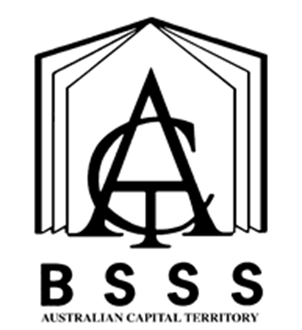 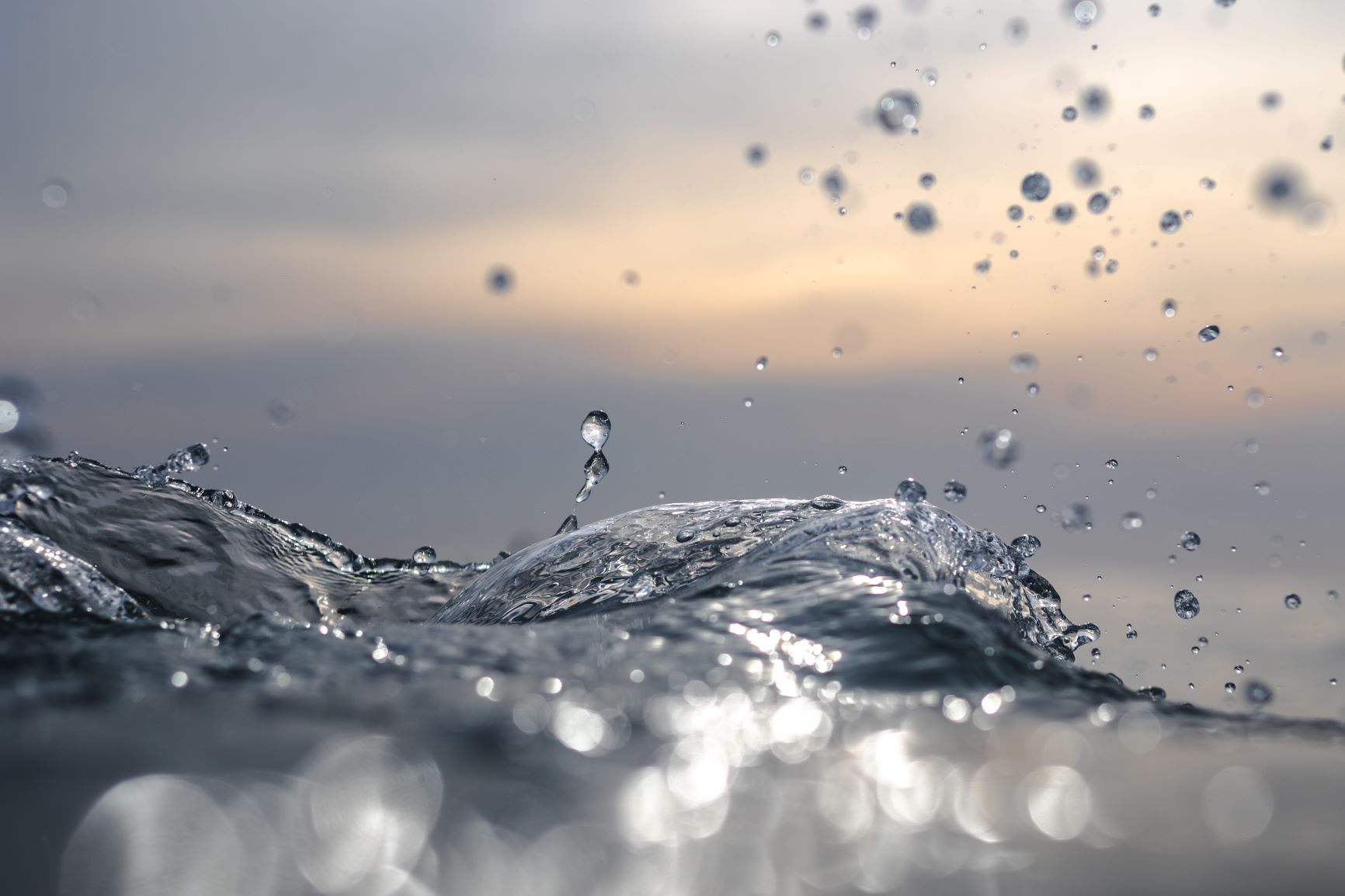 Front Cover Art provided by Canberra College student Aidan GiddingsTable of ContentsThe ACT Senior Secondary System		1ACT Senior Secondary Certificate		2Vocational Education and Training in ACT Senior Secondary Schools	3Learning Principles		4General Capabilities		5Cross-Curriculum Priorities		7Rationale		8Goals		8Unit Titles		9Organisation of Content		9Assessment		10Achievement Standards		12Hospitality Essentials	Value: 1.0	18Hospitality Operations	Value: 1.0	24Hospitality Industry	Value: 1.0	30Hospitality Management	Value: 1.0	36Independent Study	Value: 1.0	42Appendix A – Implementation Guidelines		46Appendix B – Course Developers		50Appendix C – Common Curriculum Elements		51Appendix D – Glossary of Verbs		52Appendix E – Glossary for ACT Senior Secondary Curriculum	53Appendix F – Implementation of VET Qualifications	54Appendix G – Course Adoption		64The ACT Senior Secondary SystemThe ACT senior secondary system recognises a range of university, vocational or life skills pathways.The system is based on the premise that teachers are experts in their area: they know their students and community and are thus best placed to develop curriculum and assess students according to their needs and interests. Students have ownership of their learning and are respected as young adults who have a voice.A defining feature of the system is school-based curriculum and continuous assessment. School-based curriculum provides flexibility for teachers to address students’ needs and interests. College teachers have an opportunity to develop courses for implementation across ACT schools. Based on the courses that have been accredited by the BSSS, college teachers are responsible for developing programs of learning. A program of learning is developed by individual colleges to implement the courses and units they are delivering.Teachers must deliver all content descriptions; however, they do have flexibility to emphasise some content descriptions over others. It is at the discretion of the teacher to select the texts or materials to demonstrate the content descriptions. Teachers can choose to deliver course units in any order and teach additional (not listed) content provided it meets the specific unit goals.School-based continuous assessment means that students are continually assessed throughout years 11 and 12, with both years contributing equally to senior secondary certification. Teachers and students are positioned to have ownership of senior secondary assessment. The system allows teachers to learn from each other and to refine their judgement and develop expertise.Senior secondary teachers have the flexibility to assess students in a variety of ways. For example: multimedia presentation, inquiry-based project, test, essay, performance and/or practical demonstration may all have their place. College teachers are responsible for developing assessment instruments with task specific rubrics and providing feedback to students.The integrity of the ACT Senior Secondary Certificate is upheld by a robust, collaborative and rigorous structured consensus-based peer reviewed moderation process. System moderation involves all year 11 and 12 teachers from public, non-government and international colleges delivering the ACT Senior Secondary Certificate.Only students who desire a pathway to university are required to sit a general aptitude test, referred to as the ACT Scaling Test (AST), which moderates student scores across courses and colleges. Students are required to use critical and creative thinking skills across a range of disciplines to solve problems. They are also required to interpret a stimulus and write an extended response.Senior secondary curriculum makes provision for student-centred teaching approaches, integrated and project-based learning inquiry, formative assessment and teacher autonomy. 
ACT Senior Secondary Curriculum makes provision for diverse learners and students with mild to moderate intellectual disabilities, so that all students can achieve an ACT Senior Secondary Certificate.The ACT Board of Senior Secondary Studies (BSSS) leads senior secondary education. It is responsible for quality assurance in senior secondary curriculum, assessment and certification. The Board consists of nominees from colleges, professional bodies, universities, industry, parent/carer organisations and unions. The Office of the Board of Senior Secondary Studies (OBSSS) consists of professional and administrative staff who support the Board in achieving its objectives and functions.ACT Senior Secondary CertificateCourses of study for the ACT Senior Secondary Certificate:provide a variety of pathways, to meet different learning needs and encourage students to complete their secondary educationenable students to develop the essential capabilities for twenty-first century learnersempower students as active participants in their own learningengage students in contemporary issues relevant to their livesfoster students’ intellectual, social and ethical developmentnurture students’ wellbeing, and physical and spiritual developmentenable effective and respectful participation in a diverse society.Each course of study:comprises an integrated and interconnected set of knowledge, skills, behaviours and dispositions that students develop and use in their learning across the curriculumis based on a model of learning that integrates intended student outcomes, pedagogy and assessmentoutlines teaching strategies which are grounded in learning principles and encompass quality teachingpromotes intellectual quality, establishes a rich learning environment and generates relevant connections between learning and life experiencesprovides formal assessment and certification of students’ achievements.Vocational Education and Training in ACT Senior Secondary SchoolsThe Board of Senior Secondary Studies is responsible for the certification of senior secondary school studies in government and non-government schools in the ACT. Students can undertake Vocational Education and Training (VET) as part of a senior secondary certificate and completion by a student can provide credit towards both a recognised VET qualification and a Senior Secondary School Certificate.The BSSS certificates VET qualifications and Statements of Attainment on behalf of ACT colleges and high schools that offer Australian VET Qualifications and are Registered Training Organisations (RTOs) or have a Third-Party Service Agreement (TPSA) with an RTO. The Board also recognises VET qualifications delivered by external RTOs and facilitates the allocation of credit towards the ACT Senior Secondary Certificate based on assessment and hours of training.The BSSS is not an RTO and is not responsible for those aspects that relate to VET delivery in schools or externally that fall within the role of the RTO.Vocational programs must be assessed in accordance with the Standards for Registered Training Organisations 2015 and the guidelines outlined in the relevant training package. Students undertaking A, T and M accredited vocational programs will be assessed against the criteria and achievement standards referenced in the framework to produce A-E grades and scores. They will also be assessed against competency standards as described in the relevant training package.The BSSS certificates VET that:is listed on the national training.gov.au website; andis delivered and assessed by an ACT college or high school, which is an RTO or has a Third-Party Service Agreement (TPSA) with an RTO that has scope from the Australian Skills Quality Authority (ASQA) to deliver specified qualificationsis delivered and assessed in accordance with relevant Training Package requirements.Vocational learning contributes to the ACT Senior Secondary Certificate in a variety of ways:BSSS accredited A, T, and M vocational courses with embedded competencies delivered by colleges are reported with A–E gradesBSSS accredited C courses (competency-based assessment only) delivered and assessed by colleges are reported with the grade ‘P’ (Pass) where at least one competency is achieved by the student; or ‘Q?’ ‘Participated’ where no competencies are achieved but attendance requirements are metBSSS E courses recognising study at external RTOs are reported with the grade ‘P’ (Pass)Australian School Based Apprenticeships (ASBAs) are reported as E courses with the 
grade ‘P’ (Pass).The BSSS credit arrangements recognise VET studies externally:through direct credit when the qualification or Units of Competence relate to a VET course that is being studied by the studenttowards the Senior Secondary Certificate, providing the VET does not duplicate content.Implementing Vocational Education and Training Courses (Appendix F) provides further course information, including training package requirements, and should be read in conjunction with course documents.Underpinning beliefsAll students are able to learn.Learning is a partnership between students and teachers.Teachers are responsible for advancing student learning.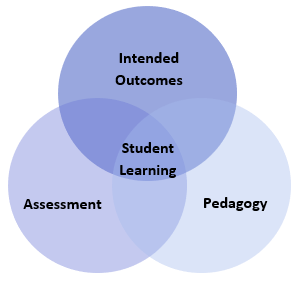 Learning PrinciplesLearning builds on existing knowledge, understandings and skills.(Prior knowledge)When learning is organised around major concepts, principles and significant real world issues, within and across disciplines, it helps students make connections and build knowledge structures.(Deep knowledge and connectedness)Learning is facilitated when students actively monitor their own learning and consciously develop ways of organising and applying knowledge within and across contexts.(Metacognition)Learners’ sense of self and motivation to learn affects learning.(Self-concept)Learning needs to take place in a context of high expectations.(High expectations)Learners learn in different ways and at different rates.(Individual differences)Different cultural environments, including the use of language, shape learners’ understandings and the way they learn.(Socio-cultural effects)Learning is a social and collaborative function as well as an individual one.(Collaborative learning)Learning is strengthened when learning outcomes and criteria for judging learning are made explicit and when students receive frequent feedback on their progress.(Explicit expectations and feedback)General CapabilitiesAll courses of study for the ACT Senior Secondary Certificate should enable students to develop essential capabilities for twenty-first century learners. These ‘capabilities’ comprise an integrated and interconnected set of knowledge, skills, behaviours and dispositions that students develop and use in their learning across the curriculum.The capabilities include:literacynumeracyinformation and communication technology (ICT)critical and creative thinkingpersonal and socialethical understandingintercultural understandingCourses of study for the ACT Senior Secondary Certificate should be both relevant to the lives of students and incorporate the contemporary issues they face. Hence, courses address the following three priorities. These priorities are:Aboriginal and Torres Strait Islander histories and culturesAsia and Australia’s engagement with AsiaSustainabilityElaboration of these General Capabilities and priorities is available on the ACARA website at www.australiancurriculum.edu.au.LiteracyThe information and ideas that make up the Hospitality course are communicated in language and texts with which students interact. Literacy is the set of knowledge and skills about language and texts that is essential for understanding and conveying this content. Students develop literacy as they learn how to communicate ideas, concepts and product plans to a variety of audiences; read and interpret detailed written instructions, including diagrams and procedural writings such as design briefs, work plans, event plans and recipes. They prepare accurate, instructions and plans; write project outlines, briefs, product proposals, evaluations, investigations, and reports. Students read and interpret reference works and complex documents, such as legislation and policy documents and acknowledge resources appropriately. Students learn the importance of listening, talking and discussing both in hospitality processes and in working collaboratively, especially in articulating, questioning and evaluating ideas. NumeracyNumeracy encompasses the knowledge, skills, behaviours and dispositions that students need to use mathematics in a wide range of situations. Studying Hospitality gives students opportunities to interpret and use mathematical knowledge and skills in a range of real-life situations. Students use number to calculate, measure and estimate; interpret and draw conclusions from statistics; measure and record throughout the process of generating ideas; develop, refine and test concepts; and cost and sequence when making products and managing projects. In using software, materials, tools and equipment, students work with the concepts of number, scale, proportion, measurement and volume. They create accurate work plans, procedures and budgets and use computational thinking in decision-making processes when designing and creating solutions.Information and Communication Technology (ICT) CapabilityStudents create solutions to problems in studying Hospitality that use ICT resources as a source of information, a means of communication and a tool in the design process. Students use ICT when they investigate and analyse information in their research and produce texts which communicate their ideas. They learn to use ICT as a learning tool when they communicate and collaborate online. They learn about and use contemporary trends in ICT that impact on hospitality businesses. They learn to use digital platforms, such as social media and business platforms, and analyse how they are used to serve customers, promote hospitality products and manage communication with the marketplace. In learning about and applying the design process, students gain skills using a range of software applications that enable them to realise and communicate their design ideas, such as generate plans, diagrams and documents. Critical and Creative ThinkingStudents studying Hospitality develop capability in critical and creative thinking as they imagine, research, generate, develop, implement, and critically evaluate ideas. They develop reasoning and the capacity for abstraction through challenging problems that do not have straightforward solutions, researching possibilities, weighing evidence, testing solutions and reflecting on results. Students analyse problems, refine concepts and reflect on the decision-making process by engaging in design thinking. They identify, explore and clarify hospitality information and use that knowledge in a range of situations. Students think critically and creatively about possible, probable and preferred futures. They consider how data, information, systems, procedures, food, beverages, service, tools and equipment impact on hospitality, and how elements might be better designed, implemented and managed. Personal and Social CapabilityStudents studying Hospitality develop personal and social capability as they engage in hospitality product design, implementation, and management in a collaborative workspace. Individually, they develop personal capability when they direct their own learning, plan and carry out investigations, and become independent learners who can apply design thinking, hospitality understanding and skills when solving hospitality problems. Collaboratively, they develop social capability when they research, analyse, use and reflect on their communication, interpersonal and intercultural skills. Students develop vital employability skills for the hospitality industry through working cooperatively in teams, sharing resources and processes, making group decisions, resolving conflict and showing leadership. Designing, creating, implementing and innovation involve risk-taking and as students work with the uncertainty of sharing new ideas, they develop resilience and pride in their achievements.Ethical UnderstandingStudents studying Hospitality develop the capacity to understand and apply ethical and socially responsible principles when collaborating with others, creating products, using technologies, accessing supply chains and contemplating future possibilities. Using an ethical lens, they investigate past, current and future local, national, regional and global hospitality products and processes. When engaged in systems thinking, students evaluate their findings against the criteria of safety, hygiene, legality, environmental sustainability, economic viability, health, social and emotional responsibility and social awareness. They explore complex issues associated with hospitality and consider possibilities. They are encouraged to develop informed values and attitudes and clarify their own beliefs. Intercultural UnderstandingIntercultural understanding is a key skill in understanding and working in working in hospitality. Students studying Hospitality consider how food, beverage and hospitality products engage deeply with core expressions of the cultural, social and religious lives of communities. They familiarise themselves with the food, beverage, service and interpersonal requirements and preferences of a wide range of communities at local, national, regional and global levels. Students investigate how cultural identities and traditions influence the function and form of solutions, products, services and environments and design products to meet the needs of daily life now and in the future.Cross-Curriculum PrioritiesAboriginal and Torres Strait Islander Histories and CulturesThe curriculum provides an opportunity for students to engage with and value Aboriginal and Torres Strait Islander histories and cultures. It acknowledges that Aboriginal and Torres Strait Islander people have longstanding use of food, food experiences, technology and design knowledge and traditions. In Hospitality, there is opportunity to explore Aboriginal and Torres Strait Islander knowledge, culture and values that can impact on the food and beverage sector and the availability of food and beverage in hospitality activities. Students engage with hospitality products that employ indigenous ingredients, experiences and account for indigenous preferences in service and experience. Sensitivity to Aboriginal peoples and Torres Strait Islander people’s cultural ways and protocols in relation to food and beverages should underpin teaching and learning opportunities. Asia and Australia’s Engagement with AsiaStudents investigate a range of hospitality contexts that draw on Asian traditions and preferences and reflect on the implementation and adaptation of Asian food, beverage and service for Australian communities. They reflect on the changing nature of Australia’s engagement with Asia, through analysing the evolution of Asian-Australian hospitality products and experiences. Further, they examine Asian hospitality products and experiences in their own context in a range of Asian countries and regions. They experiment with traditional food and beverage products, and contemporary fusion products developed in Asia. They further their intercultural understanding by familiarising themselves with Asian preference and requirements in hospitality products and the reasons for those practices. Students could appreciate that the Asia region plays an important role in hospitality design, research, development and implementation. SustainabilitySustainability is vital understanding for students to develop in studying Hospitality. Students appreciate the importance of analysing the use of materials and service experiences to predict possible effects on the sustainability of our society and environment on a local, national and global level. They develop hospitality products, processes, management plans that minimise negative effects on the environment and understand the importance of choices made by consumers, workers and hospitality business managers and owners in providing for a more sustainable future.HospitalityA / T / M / VRationaleIn Hospitality, students focus on the dynamic nature of the hospitality industry and develop an understanding of contemporary approaches and issues related to food and hospitality. Students investigate contemporary hospitality issues and current management practices, and explore concepts such as the legal and environmental aspects, trends in hospitality and consumer protection. They procure, recycle and use resources in light of sustainability and environmental protection.Students utilise skills in technology, including the use of social media in marketing. They develop safe work practices in the preparation, storage and handling of food, and comply with current health and safety legislation, including infection prevention and control policies and procedures.Hospitality integrates active, problem solving approaches to learning. Students participate in collaborative activities to prepare for work in the hospitality industry as well as skills for the 21st Century. They develop their ability to research, to think critically and to solve problems related to the food and hospitality industry. By working with a range of people and practices, students develop their interpersonal and intercultural communication skills. They develop skills in customer service and establish and develop cooperative working relationships. Students’ personal and social capabilities are reflected in respect for individual difference and the needs of others, due to diversity or disability. They learn the value of working independently, while also being able to respond to instructions or directions, and to work in a time pressure environment. A range of skills in entrepreneurship are also fostered.The course provides opportunities to complete VET qualifications or a Statement of Attainment from the Tourism, Travel and Hospitality (SIT) Training Package. Students have the opportunity to develop a range of employability skills relevant to the hospitality industry, which equips them for a variety of career opportunities across a range of industries or provide a pathway to further tertiary studies.GoalsThis course should enable students to:analyse problems or challenges to determine needs for solutions or products apply the process of design (investigate, design, plan, manage, create, evaluate solutions) use critical and creative thinking to design innovative solutionsproduce or create solutions or products to address a need, problem or challenge evaluate and use technologies in a range of contextsdemonstrate problem solving skillscommunicate to different audiences using a range of methodsengage confidently with and responsibly select and manipulate appropriate technologies – materials, data, systems, tools and equipment.Unit TitlesHospitality EssentialsHospitality OperationsHospitality IndustryHospitality ManagementIndependent StudyOrganisation of ContentHospitality EssentialsIn this unit, students develop practical skills in food and hospitality. They develop skills in the selection and use of appropriate technology to prepare, present and serve food and beverages, applying safe food practices and consider issues in food preparation, including food and safety, and Workplace Health and Safety. Students ensure good hygiene practice for employees and consumers, and apply infection prevention and control policies and procedures. They evaluate the changing social, ethical and legal implications that impact on the hospitality industry, including current government policies and guidelines.Hospitality OperationsStudents apply knowledge and problem-solving skills to practical activities in food preparation and hospitality, utilise practical skills, and adapt recipes to meet the needs of consumers. They investigate and evaluate technologies, systems and procedures to assess the efficiency and sustainability of operational work practices. Students analyse communication techniques and interpersonal and intercultural understandings and apply and evaluate these when working with others. They plan, organise, prepare and serve a range of hospitality products that reflect current market trends and practices.Hospitality IndustryStudents learn about contemporary issues and trends in the hospitality industry. They examine the nature of the service industry, including workplace culture, structure and practices, focus on developing communication, collaboration and interpersonal skills with customers. They explore skills and techniques that contribute to effective resource management and profitability, including sustainability. Students plan, organise, prepare and serve food and beverage products, and demonstrate skills to industry standard in a range of contexts. They consider factors that influence food choices, including the use of social media in marketing. Students learn about food allergies and dietary restrictions, and the significance of these for the hospitality industry.Hospitality ManagementIn this unit, students develop an understanding of successful management practices. They examine influences on decision-making about food and hospitality, and they make and justify their own decisions. Students build skills in leadership working in an individual and collaborative context. They develop skills in the use of technology in hospitality management, revenue generation and day to day operations. Students examine systems and procedures to ensure efficient operational work practices, effective customer service techniques, and managing workplace relationships.Independent StudyAn Independent Study unit has an important place in senior secondary courses. It is a valuable pedagogical approach that empowers students to make decisions about their own learning. An Independent Study unit can be proposed by an individual student for their own independent study and negotiated with their teacher. The program of learning for an Independent Study unit must meet the unit goals and content descriptions as they appear in the course.Independent Study units are only available to individual students in Year 12. A student can only study a maximum of one Independent Study unit in each course. Students must have studied at least three standard 1.0 units from this course. An Independent Study unit requires the principal’s written approval. Principal approval can also be sought by a student in Year 12 to enrol concurrently in an Independent Study unit and their third or fourth 1.0 unit in this course of study.AssessmentThe identification of criteria within the achievement standards and assessment task types and weightings provides a common and agreed basis for the collection of evidence of student achievement.Assessment Criteria (the dimensions of quality that teachers look for in evaluating student work) provide a common and agreed basis for judgement of performance against unit and course goals, within and across colleges. Over a course, teachers must use all these criteria to assess students’ performance but are not required to use all criteria on each task. Assessment criteria are to be used holistically on a given task and in determining the unit grade.Assessment Tasks elicit responses that demonstrate the degree to which students have achieved the goals of a unit based on the assessment criteria. The Common Curriculum Elements (CCE) is a guide to developing assessment tasks that promote a range of thinking skills (see Appendix C). It is highly desirable that assessment tasks engage students in demonstrating higher order thinking.Rubrics are constructed for individual tasks, informing the assessment criteria relevant for a particular task and can be used to assess a continuum that indicates levels of student performance against each criterion.Assessment CriteriaStudents will be assessed on the degree to which they demonstrate:knowledge and understandingskills.Assessment Task TypesAdditional Assessment InformationFor a standard unit (1.0), students must complete a minimum of three assessment tasks and a maximum of five.For a half standard unit (0.5), students must complete a minimum of two and a maximum of three assessment tasks.Assessment tasks for a standard (1.0) or half-standard (0.5) unit must be informed by the Achievement Standards.Students should experience a variety of task types and different modes of communication to demonstrate the Achievement Standards.Achievement StandardsYears 11 and 12 Achievement Standards are written for A/T courses. A single achievement standard is written for M courses.A Year 12 student in any unit is assessed using the Year 12 achievement standards. A Year 11 student in any unit is assessed using the Year 11 achievement standards. Year 12 achievement standards reflect higher expectations of student achievement compared to the Year 11 achievement standards. Years 11 and 12 achievement standards are differentiated by cognitive demand, the number of dimensions and the depth of inquiry.An achievement standard cannot be used as a rubric for an individual assessment task. Assessment is the responsibility of the college. Student tasks may be assessed using rubrics or marking schemes devised by the college. A teacher may use the achievement standards to inform development of rubrics. The verbs used in achievement standards may be reflected in the rubric. In the context of combined Years 11 and 12 classes, it is best practice to have a distinct rubric for Years 11 and 12. These rubrics should be available for students prior to completion of an assessment task so that success criteria are clear.Hospitality Essentials	Value: 1.0Hospitality Essentials a	Value 0.5Hospitality Essentials b	Value 0.5PrerequisitesFor students undertaking the Vocational Education and Training components of this course this unit is studied first to meet Training Package requirements. Unit DescriptionIn this unit, students develop practical skills in food and hospitality. They develop skills in the selection and use of appropriate technology to prepare, present and serve food and beverages, applying safe food practices and consider issues in food preparation, including food and safety, and Workplace Health and Safety. Students ensure good hygiene practice for employees and consumers, and apply infection prevention and control policies and procedures. They evaluate the changing social, ethical and legal implications that impact on the hospitality industry, including current government policies and guidelines.Specific Unit GoalsThis unit should enable students to:Content DescriptionsAll knowledge, understanding and skills below must be delivered:A guide to reading and implementing content descriptionsContent descriptions specify the knowledge, understanding and skills that students are expected to learn and that teachers are expected to teach. Teachers are required to develop a program of learning that allows students to demonstrate all the content descriptions. The lens which the teacher uses to demonstrate the content descriptions may be either guided through provision of electives within each unit or determined by the teacher when developing their program of learning.A program of learning is what a college provides to implement the course for a subject. It is at the discretion of the teacher to emphasise some content descriptions over others. The teacher may teach additional (not listed) content provided it meets the specific unit goals. This will be informed by the student needs and interests.For colleges wishing to deliver the VET qualification, there is flexibility for a teacher (provided the RTO has scope) to develop a program of learning aligned with the elements of the VET competencies and A-T content descriptions. The knowledge, skills and understandings within the competencies reflect the knowledge, skills and understandings of the BSSS course unit content descriptions.Alternatively, a college may choose the A-T course without the VET qualification. In delivering the course teachers will write a program of learning aligned with students’ needs and interests, meeting the A-T content descriptions.Units of CompetencyCompetence must be demonstrated over time and in the full range of Hospitality contexts. Teachers must use this unit document in conjunction with the Units of Competence from the Certificate II in Cookery, Certificate II in Hospitality or Certificate III in Hospitality, which provide performance criteria, range statements and assessment contexts.Teachers must address all content related to the competencies embedded in this unit. Reasonable adjustment may be made only to the mode of delivery, context and support provided according to individual student needs.Competencies are attached to units and must be delivered in those units. However, ongoing assessment of competencies can occur while the student is enrolled as an ACT Senior Secondary student.In order to be deemed competent to industry standard, assessment must provide authentic, valid, sufficient and current evidence as indicated in the relevant Training Package.SIT20421 - Certificate II in Cookery The following core units must be delivered and assessed over the semester: The following elective competencies must be delivered and assessed over the semester: One of the following elective competencies MAY also be delivered and assessed over the semester:* Prerequisite SITXFSA005 Use hygienic practices for food safetySIT20322 - Certificate II in Hospitality The following core units must be delivered and assessed over the semester: The following elective competencies must be delivered and assessed over the semester: The following elective competency selected to meet packaging rules may also be delivered:* Prerequisite SITXFSA005 Use hygienic practices for food safetySIT30622 - Certificate III in HospitalityThe following core units must be delivered and assessed over the semester: The following elective competencies must be delivered and assessed over the semester: Any of the following elective competency selected to meet packaging rules may also be delivered:* Prerequisite SITXFSA005 Use hygienic practices for food safetyAll units of competency are optional for students undertaking an M course.It is essential to access www.training.gov.au for detailed up to date information relating to the above competencies. AssessmentRefer to pages 10-12.Hospitality Operations	Value: 1.0Hospitality Operations a	Value 0.5Hospitality Operations b	Value 0.5PrerequisitesFor students undertaking the Vocational Education and Training components of this course, the competencies from Hospitality Essentials SITXFSA001 Use hygienic practices for food safety and SITXWHSO001 Participate in safe work practices are studied first to meet Training Package requirements. In addition, students undertaking Certificate II Cookery, the additional prerequisite of SITHCCC027 Prepare dishes using basic methods of cookery will be required.Unit DescriptionStudents apply knowledge and problem-solving skills to practical activities in food preparation and hospitality, utilise practical skills, and adapt recipes to meet the needs of consumers. Students investigate and evaluate technologies, systems and procedures to assess the efficiency and sustainability of operational work practices. They analyse communication techniques and interpersonal and intercultural understandings and apply and evaluate these when working with others. Students plan, organise, prepare and serve a range of hospitality products that reflect current market trends and practices.Specific Unit GoalsThis unit should enable students to:Content DescriptionsAll knowledge, understanding and skills below must be delivered:A guide to reading and implementing content descriptionsContent descriptions specify the knowledge, understanding and skills that students are expected to learn and that teachers are expected to teach. Teachers are required to develop a program of learning that allows students to demonstrate all the content descriptions. The lens which the teacher uses to demonstrate the content descriptions may be either guided through provision of electives within each unit or determined by the teacher when developing their program of learning.A program of learning is what a college provides to implement the course for a subject. It is at the discretion of the teacher to emphasise some content descriptions over others. The teacher may teach additional (not listed) content provided it meets the specific unit goals. This will be informed by the student needs and interests.For colleges wishing to deliver the VET qualification, there is flexibility for a teacher (provided the RTO has scope) to develop a program of learning aligned with the elements of the VET competencies and A-T content descriptions. The knowledge, skills and understandings within the competencies reflect the knowledge, skills and understandings of the BSSS course unit content descriptions. Alternatively, a college may choose the A-T course without the VET qualification. In delivering the course teachers will write a program of learning aligned with students’ needs and interests, meeting the A-T content descriptions. Units of CompetencyCompetence must be demonstrated over time and in the full range of Hospitality contexts. Teachers must use this unit document in conjunction with the Units of Competence from the Certificate II in Cookery, Certificate II in Hospitality or Certificate III in Hospitality, which provide performance criteria, range statements and assessment contexts.Teachers must address all content related to the competencies embedded in this unit. Reasonable adjustment may be made only to the mode of delivery, context and support provided according to individual student needs.Competencies are attached to units and must be delivered in those units. However, ongoing assessment of competencies can occur while the student is enrolled as an ACT Senior Secondary student.In order to be deemed competent to industry standard, assessment must provide authentic, valid, sufficient and current evidence as indicated in the relevant Training Package.SIT20421 - Certificate II in Cookery The following core units must be delivered and assessed over the semester: The following elective unit MUST be delivered and assessed over the semester: Choose ONE of following elective competencies to be delivered and assessed over the semester:* Prerequisite SITXFSA005 Use hygienic practices for food safety** Prerequisite SITHCCC027* Prepare dishes using basic methods of cookerySIT20322 - Certificate II in HospitalityThe following core unit must be delivered and assessed over the semester: The following elective competencies must be delivered and assessed over the semester:* Prerequisite SITXFSA005 Use hygienic practices for food safetyAny of the following elective competencies selected to meet packaging rules may also be delivered:* Prerequisite SITXFSA005 Use hygienic practices for food safetySIT30622 - Certificate III in HospitalityThe following core unit must be delivered and assessed over the semester: The following elective competencies must be delivered and assessed over the semester:* Prerequisite SITXFSA005 Use hygienic practices for food safetyAny of the following elective competencies selected to meet packaging rules may also be delivered: * Prerequisite SITXFSA005 Use hygienic practices for food safetyAll units of competency are optional for students undertaking an M course.It is essential to access www.training.gov.au for detailed up to date information relating to the above competencies. AssessmentRefer to pages 10-12.Hospitality Industry	Value: 1.0Hospitality Industry a	Value 0.5Hospitality Industry b	Value 0.5PrerequisitesFor students undertaking the Vocational Education and Training components of this course, the competencies from Hospitality Essentials SITXFSA001 Use hygienic practices for food safety and SITXWHSO001 Participate in safe work practices are studied first to meet Training Package requirements. Unit DescriptionStudents learn about contemporary issues and trends in the hospitality industry. They examine the nature of the service industry, including workplace culture, structure and practices, focus on developing communication, collaboration and interpersonal skills with customers. They explore skills and techniques that contribute to effective resource management and profitability, including sustainability. Students plan, organise, prepare and serve food and beverage products, and demonstrate skills to industry standard in a range of contexts. They consider factors that influence food choices, including the use of social media in marketing. Students learn about food allergies and dietary restrictions, and the significance of these for the hospitality industry.Specific Unit GoalsThis unit should enable students to:Content DescriptionsAll knowledge, understanding and skills below must be delivered:A guide to reading and implementing content descriptionsContent descriptions specify the knowledge, understanding and skills that students are expected to learn and that teachers are expected to teach. Teachers are required to develop a program of learning that allows students to demonstrate all the content descriptions. The lens which the teacher uses to demonstrate the content descriptions may be either guided through provision of electives within each unit or determined by the teacher when developing their program of learning.A program of learning is what a college provides to implement the course for a subject. It is at the discretion of the teacher to emphasise some content descriptions over others. The teacher may teach additional (not listed) content provided it meets the specific unit goals. This will be informed by the student needs and interests.For colleges wishing to deliver the VET qualification, there is flexibility for a teacher (provided the RTO has scope) to develop a program of learning aligned with the elements of the VET competencies and A-T content descriptions. The knowledge, skills and understandings within the competencies reflect the knowledge, skills and understandings of the BSSS course unit content descriptions. Alternatively, a college may choose the A-T course without the VET qualification. In delivering the course teachers will write a program of learning aligned with students’ needs and interests, meeting the A-T content descriptions. Units of CompetencyCompetence must be demonstrated over time and in the full range of Hospitality contexts. Teachers must use this unit document in conjunction with the Units of Competence from the Certificate II in Kitchen Cookery, Certificate II in Hospitality or Certificate III in Hospitality, which provide performance criteria, range statements and assessment contexts.Teachers must address all content related to the competencies embedded in this unit. Reasonable adjustment may be made only to the mode of delivery, context and support provided according to individual student needs. Competencies are attached to units and must be delivered in those units. However, ongoing assessment of competencies can occur while the student is enrolled as an ACT Senior Secondary student.In order to be deemed competent to industry standard, assessment must provide authentic, valid, sufficient and current evidence as indicated in the relevant Training Package.Certificate II in CookeryThe following core unit must be delivered and assessed over the semester: * Prerequisite SITXFSA005 Use hygienic practices for food safetyThe following elective unit MUST be delivered and assessed over the semester: Choose ONE of the following elective competencies to be delivered and assessed over the semester:* Prerequisite SITXFSA005 Use hygienic practices for food safety** Prerequisite SITHCCC027* Prepare dishes using basic methods of cookeryCertificate II in HospitalityThe following core units must be delivered and assessed over the semester: The following elective competency must be delivered and assessed over the semester:* Prerequisite SITXFSA005 Use hygienic practices for food safetyAny of the following elective competencies selected to meet packaging rules may also be delivered: * Prerequisite SITXFSA005 Use hygienic practices for food safetyCertificate III in HospitalityThe following core units must be delivered and assessed over the semester: The following elective competency must be delivered and assessed over the semester:* Prerequisite SITXFSA005 Use hygienic practices for food safetyAny of the following elective competencies selected to meet packaging rules may also be delivered: * Prerequisite SITXFSA005 Use hygienic practices for food safetyAll units of competency are optional for students undertaking an M course.It is essential to access www.training.gov.au for detailed up to date information relating to the above competencies. AssessmentRefer to pages 10-12.Hospitality Management	Value: 1.0Hospitality Management a	Value 0.5Hospitality Management b	Value 0.5PrerequisitesFor students undertaking the Vocational Education and Training components of this course, the competencies from Hospitality Essentials SITXFSA001 Use hygienic practices for food safety and SITXWHSO001 Participate in safe work practices are studied first to meet Training Package requirements. Unit DescriptionIn this unit, students develop an understanding of successful management practices. They examine influences on decision-making about food and hospitality, and they make and justify their own decisions. Students build skills in leadership working in an individual and collaborative context. They develop skills in the use of technology in hospitality management, revenue generation and day to day operations. Students examine systems and procedures to ensure efficient operational work practices, effective customer service techniques, and managing workplace relationships.Specific Unit GoalsThis unit should enable students to:Content DescriptionsAll knowledge, understanding and skills below must be delivered:A guide to reading and implementing content descriptionsContent descriptions specify the knowledge, understanding and skills that students are expected to learn and that teachers are expected to teach. Teachers are required to develop a program of learning that allows students to demonstrate all the content descriptions. The lens which the teacher uses to demonstrate the content descriptions may be either guided through provision of electives within each unit or determined by the teacher when developing their program of learning.A program of learning is what a college provides to implement the course for a subject. It is at the discretion of the teacher to emphasise some content descriptions over others. The teacher may teach additional (not listed) content provided it meets the specific unit goals. This will be informed by the student needs and interests.For colleges wishing to deliver the VET qualification, there is flexibility for a teacher (provided the RTO has scope) to develop a program of learning aligned with the elements of the VET competencies and A-T content descriptions. The knowledge, skills and understandings within the competencies reflect the knowledge, skills and understandings of the BSSS course unit content descriptions. Alternatively, a college may choose the A-T course without the VET qualification. In delivering the course teachers will write a program of learning aligned with students’ needs and interests, meeting the A-T content descriptions. Units of CompetencyCompetence must be demonstrated over time and in the full range of Hospitality contexts. Teachers must use this unit document in conjunction with the Units of Competence from the Certificate II in Cookery, Certificate II in Hospitality or Certificate III in Hospitality, which provide performance criteria, range statements and assessment contexts.Teachers must address all content related to the competencies embedded in this unit. Reasonable adjustment may be made only to the mode of delivery, context and support provided according to individual student needs.Competencies are attached to units and must be delivered in those units. However, ongoing assessment of competencies can occur while the student is enrolled as an ACT Senior Secondary student.In order to be deemed competent to industry standard, assessment must provide authentic, valid, sufficient and current evidence as indicated in the relevant Training Package.Certificate II in Cookery The following core units MUST be delivered and assessed over the semester: The following elective competencies MUST be delivered and assessed over the semester:* Prerequisite SITXFSA005 Use hygienic practices for food safety** Prerequisite SITHCCC027* Prepare dishes using basic methods of cookeryCertificate II in HospitalityThe following elective competencies MUST be delivered and assessed over the semester:* Prerequisite SITXFSA005 Use hygienic practices for food safetyThe following core unit MAY be delivered and assessed over the semester: Any of the following elective competencies selected to meet packaging rules MAY also be delivered: * Prerequisite SITXFSA005 Use hygienic practices for food safetyCertificate III in HospitalityThe following core unit MUST be delivered and assessed over the semester: The following elective competencies must be delivered and assessed over the semester:* Prerequisite SITXFSA005 Use hygienic practices for food safetyThe following core unit MAY be delivered and assessed over the semester: Any of the following elective competencies selected to meet packaging rules MAY also be delivered: * Prerequisite SITXFSA005 Use hygienic practices for food safetyAll units of competency are optional for students undertaking an M course.It is essential to access www.training.gov.au for detailed up to date information relating to the above competencies.AssessmentRefer to pages 10-12.Independent Study	Value: 1.0Independent Study a	Value 0.5Independent Study b	Value 0.5PrerequisitesIndependent Study units are only available to individual students in Year 12. A student can only study a maximum of one Independent Study unit in each course. Students must have studied at least three standard 1.0 units from this course. An Independent Study unit requires the principal’s written approval. Principal approval can also be sought by a student in Year 12 to enrol concurrently in an Independent Study unit and their third or fourth 1.0 unit in this course of study.Unit DescriptionAn Independent Study unit has an important place in senior secondary courses. It is a valuable pedagogical approach that empowers students to make decisions about their own learning. An Independent Study unit can be proposed by an individual student for their own independent study and negotiated with their teacher. The program of learning for an Independent Study unit must meet the unit goals and content descriptions as they appear in the course.NOTE: Training Package requirements for students seeking VET qualifications should be considered in planning the unit.Duplication of ContentStudents must not duplicate topics, case studies or issues studied in this course.Specific Unit GoalsThis unit should enable students to:Content DescriptionsAll knowledge, understanding and skills below must be delivered:A guide to reading and implementing content descriptionsContent descriptions specify the knowledge, understanding and skills that students are expected to learn and that teachers are expected to teach. Teachers are required to develop a program of learning that allows students to demonstrate all the content descriptions. The lens which the teacher uses to demonstrate the content descriptions may be either guided through provision of electives within each unit or determined by the teacher when developing their program of learning.A program of learning is what a college provides to implement the course for a subject. It is at the discretion of the teacher to emphasise some content descriptions over others. The teacher may teach additional (not listed) content provided it meets the specific unit goals. This will be informed by the student needs and interests.For colleges wishing to deliver the VET qualification, there is flexibility for a teacher (provided the RTO has scope) to develop a program of learning aligned with the elements of the VET competencies and A-T content descriptions. The knowledge, skills and understandings within the competencies reflect the knowledge, skills and understandings of the BSSS course unit content descriptions. Alternatively, a college may choose the A-T course without the VET qualification. In delivering the course teachers will write a program of learning aligned with students’ needs and interests, meeting the A-T content descriptions. AssessmentRefer to pages 10-12.Appendix A – Implementation GuidelinesAvailable course patternsA standard 1.0 value unit is delivered over at least 55 hours. To be awarded a course, students must complete at least the minimum units over the whole minor, major, major/minor or double major course.Units in this course can be delivered in any order.Prerequisites for the course or units within the courseFor students undertaking the Vocational Education and Training components of this course Hospitality Essentials is studied first to meet Training Package requirements. Students must have studied at least three standard 1.0 units from this course in order to access the Independent Study unit. An Independent Study unit requires the principal’s written approval. Principal approval can also be sought by a student in Year 12 to enrol concurrently in an Independent Study unit and their third or fourth 1.0 unit in this course of study.Arrangements for students continuing study in this courseStudents who studied the previous course may undertake any units in this course provided there is no duplication of content.Duplication of Content RulesStudents cannot be given credit towards the requirements for a Senior Secondary Certificate for a unit that significantly duplicates content in a unit studied in another course. The responsibility for preventing undesirable overlap of content studied by a student rests with the principal and the teacher delivering the course. While it is acceptable for a student to be given the opportunity to demonstrate competence in VET qualifications over more than one semester, substantial overlap of content is not permitted. Students will only be given credit for covering the content once.Relationship to other coursesThis course shares common competencies with other BSSS accredited courses including Tourism and Event Management A/T/M/V and Business Services A/M/VNew and/or updated Training PackageTraining Packages are regularly updated through the mandatory continuous improvement cycle. This may result in updating of qualifications and a change in the composition of competencies within a qualification. Where qualifications from the new Training Package have been deemed to be equivalent, students may continue their study without interruption. Students will be granted direct credit for those competencies already achieved.Where there are new competencies or updated competencies with significant change and these are deemed not equivalent, students may apply for Recognition of Prior Learning (RPL) for all or part of competencies. Granting of RPL for competencies does not equate to points towards the Senior Secondary Certificate.Recognition of Prior Learning (RPL)RPL is an assessment process that assesses an individual’s formal, non-formal and informal learning to determine the extent to which that individual has achieved the required learning outcomes, competence outcomes, or standards for entry to, and/or partial or total completion of, a VET qualification. Recognition of competence through the RPL process should be granted to students through gathering supplementary evidence against elements, skills and knowledge from the Training Package as well as through established assessment criteria. RPL may be granted for individual Units of Competence where the evidence is sufficient to do so.A student having been granted RPL for one or more Units of Competence will still be required to fulfill the time based component of units that contributes to points and A to E grading for the Senior Secondary Certificate.To cater for this requirement, curriculum designers should design the course to be flexible enough to accommodate students who have gained some competencies through RPL.Students may demonstrate the achievement of learning outcomes through challenge testing, interview or other means that the teacher deems reasonable. Full records of the RPL process and results must be stored by the college for perusal by the National VET Regulator upon request and should confirmation be required for VET certification. The college must be informed of the application of RPL before the start of the unit that includes the competency. For RPL to be awarded, the Units of Competency must be demonstrated in the Industry context. Guidelines for DeliveryProgram of LearningA program of learning is what a school provides to implement the course for a subject. This meets the requirements for context, scope and sequence set out in the Board endorsed course. Students follow programs of learning in a college as part of their senior secondary studies. The detail, design and layout of a program of learning are a college decision.The program of learning must be documented to show the planned learning activities and experiences that meet the needs of particular groups of students, taking into account their interests, prior knowledge, abilities and backgrounds. The program of learning is a record of the learning experiences that enable students to achieve the knowledge, understanding and skills of the content descriptions. There is no requirement to submit a program of learning to the OBSSS for approval. The Principal will need to sign off at the end of Year 12 that courses have been delivered as accredited.Content DescriptionsAre all content descriptions of equal importance? No. It depends on the focus of study. Teachers can customise their program of learning to meet their own students’ needs, adding additional content descriptions if desired or emphasising some over others. A teacher must balance student needs with their responsibility to teach all content descriptions. It is mandatory that teachers address all content descriptions and that students engage with all content descriptions.Half standard 0.5 unitsHalf standard units appear on the course adoption form but are not explicitly documented in courses. It is at the discretion of the college principal to split a standard 1.0 unit into two half standard 0.5 units. Colleges are required to adopt the half standard 0.5 units. However, colleges are not required to submit explicit documentation outlining their half standard 0.5 units to the BSSS. Colleges must assess students using the half standard 0.5 assessment task weightings outlined in the framework. It is the responsibility of the college principal to ensure that all content is delivered in units approved by the Board.Reasonable AdjustmentUnits in this course are suitable for students requiring reasonable adjustment for delivery and assessment. However, standards of competency (outcomes) as dictated by National Training Packages cannot be modified. Students must demonstrate competence to the level required by industry in order to gain a Statement of Attainment or Vocational Certificate. ModerationModeration is a system designed and implemented to:provide comparability in the system of school-based assessmentform the basis for valid and reliable assessment in senior secondary schoolsinvolve the ACT Board of Senior Secondary Studies and colleges in cooperation and partnershipmaintain the quality of school-based assessment and the credibility, validity and acceptability of Board certificates.Moderation commences within individual colleges. Teachers develop assessment programs and instruments, apply assessment criteria, and allocate Unit Grades, according to the relevant Framework. Teachers within course teaching groups conduct consensus discussions to moderate marking or grading of individual assessment instruments and unit grade decisions.The Moderation ModelModeration within the ACT encompasses structured, consensus-based peer review of Unit Grades for all accredited courses over two Moderation Days. In addition to Moderation Days, there is statistical moderation of course scores, including small group procedures, for T courses.Moderation by Structured, Consensus-based Peer ReviewConsensus-based peer review involves the review of student work against system wide criteria and standards and the validation of Unit Grades. This is done by matching student performance with the criteria and standards outlined in the Achievement Standards, as stated in the Framework. Advice is then given to colleges to assist teachers with, or confirm, their judgments. In addition, feedback is given on the construction of assessment instruments.Preparation for Structured, Consensus-based Peer ReviewEach year, teachers of Year 11 are asked to retain originals or copies of student work completed in Semester 2. Similarly, teachers of a Year 12 class should retain originals or copies of student work completed in Semester 1. Assessment and other documentation required by the Office of the Board of Senior Secondary Studies should also be kept. Year 11 work from Semester 2 of the previous year is presented for review at Moderation Day 1 in March, and Year 12 work from Semester 1 is presented for review at Moderation Day 2 in August.In the lead up to Moderation Day, a College Course Presentation (comprised of a document folder and a set of student portfolios) is prepared for each A, T and M course/units offered by the school and is sent into the Office of the Board of Senior Secondary Studies.The College Course PresentationThe package of materials (College Course Presentation) presented by a college for review on Moderation Days in each course area will comprise the following:a folder containing supporting documentation as requested by the Office of the Board through memoranda to colleges, including marking schemes and rubrics for each assessment itema set of student portfolios containing marked and/or graded written and non-written assessment responses and completed criteria and standards feedback forms. Evidence of all assessment responses on which the Unit Grade decision has been made is to be included in the student review portfolios.Specific requirements for subject areas and types of evidence to be presented for each Moderation Day will be outlined by the Board Secretariat through the Requirements for Moderation Memoranda and Information Papers.Visual evidence for judgements made about practical performancesIt is a requirement that schools’ judgements of standards to practical performances (A/T/M) be supported by visual evidence (still photos or video).The photographic evidence submitted must be drawn from practical skills performed as part of the assessment process.Teachers should consult the BSSS website for current information regarding all moderation requirements including subject specific and photographic evidence.Appendix B – Course DevelopersAppendix C – Common Curriculum ElementsCommon curriculum elements assist in the development of high-quality assessment tasks by encouraging breadth and depth and discrimination in levels of achievement.Appendix D – Glossary of VerbsAppendix E – Glossary for ACT Senior Secondary CurriculumCourses will detail what teachers are expected to teach and students are expected to learn for year 11 and 12. They will describe the knowledge, understanding and skills that students will be expected to develop for each learning area across the years of schooling.Learning areas are broad areas of the curriculum, including English, mathematics, science, the arts, languages, health and physical education.A subject is a discrete area of study that is part of a learning area. There may be one or more subjects in a single learning area.Frameworks are system documents for Years 11 and 12 which provide the basis for the development and accreditation of any course within a designated learning area. In addition, frameworks provide a common basis for assessment, moderation and reporting of student outcomes in courses based on the framework.The course sets out the requirements for the implementation of a subject. Key elements of a course include the rationale, goals, content descriptions, assessment, and achievement standards as designated by the framework.BSSS courses will be organised into units. A unit is a distinct focus of study within a course. A standard 1.0 unit is delivered for a minimum of 55 hours generally over one semester.Core units are foundational units that provide students with the breadth of the subject.Additional units are avenues of learning that cannot be provided for within the four core 1.0 standard units by an adjustment to the program of learning.An Independent Study unit is a pedagogical approach that empowers students to make decisions about their own learning. Independent Study units can be proposed by a student and negotiated with their teacher but must meet the specific unit goals and content descriptions as they appear in the course.An elective is a lens for demonstrating the content descriptions within a standard 1.0 or half standard 0.5 unit.A lens is a particular focus or viewpoint within a broader study.Content descriptions refer to the subject-based knowledge, understanding and skills to be taught and learned.A program of learning is what a college develops to implement the course for a subject and to ensure that the content descriptions are taught and learned.Achievement standards provide an indication of typical performance at five different levels (corresponding to grades A to E) following completion of study of senior secondary course content for units in a subject.ACT senior secondary system curriculum comprises all BSSS approved courses of study.Appendix F – Implementation of VET QualificationsVET QualificationsSIT20421 - Certificate II in CookeryFor SIT20421 - Certificate II in Cookery the following packaging rules apply:Total number of units = 137 core units plus	6 elective unitsThe elective units consist of:4 units from Group A, Group B or Group C below2 units from Group A, Group B, Group C or Group D below.All electives chosen must contribute to a valid, industry-supported vocational outcome.Note:  Units marked with an *asterisk have one or more prerequisites. Refer to individual units for details.This course, with listed competencies, meets these requirements at time of development. Colleges are advised to check current training package requirements before delivery. If the full requirements of a Certificate are not met, students will be awarded a Statement of Attainment listing Units of Competence achieved according to Standard 3 of the Standards for Registered Training Organisations (RTOs) 2015.Competencies for Certificate II in CookerySIT20322 - Certificate II in HospitalityFor SIT20322 - Certificate II in Hospitality the following packaging rules apply:Total number of units = 127 core units plus6 elective unitsThe elective units consist of:1 unit from Group A3 units from Group B2 units from Group B, elsewhere in SIT Training Package or any other Training Package or accredited course, meets these requirements at time of development. Colleges are advised to check current training package requirements before delivery. If the full requirements of a Certificate are not met, students will be awarded a Statement of Attainment listing Units of Competence achieved according to Standard 3 of the Standards for Registered Training Organisations (RTOs) 2015.Competencies for Certificate II in Hospitality (Release 2)Imported Competencies (allowed in Training Package packaging rules)* Prerequisite - SITXFSA005 Use hygienic practices for food safetySIT30622 - Certificate III in HospitalityFor SIT30622 - Certificate III in Hospitality the following packaging rules apply:Total number of units = 156 core units plus9 elective unitsThe elective units consist of:1 unit from Group A6 units from Group B2 units from Group B, Group C, elsewhere in SIT Training Package or any other Training Package or accredited course.This course, with listed competencies, meets these requirements at time of development. Colleges are advised to check current training package requirements before delivery. If the full requirements of a Certificate are not met, students will be awarded a Statement of Attainment listing Units of Competence achieved according to Standard 3 of the Standards for Registered Training Organisations (RTOs) 2015.Competencies for Certificate III in Hospitality Imported Competencies (allowed in Training Package packaging rules)*Prerequisite - SITXFSA005 Use hygienic practices for food safetyIf the full requirements of a Certificate are not met, students will be awarded a Statement of Attainment listing Units of Competence achieved according to Standard 3 of the Standards for Registered Training Organisations (RTOs) 2015.VET Competencies Mapped to Course UnitsGrouping of competencies within units may not be changed by individual colleges. Competencies designated at the Certificate III level can only be delivered by schools that have scope to do so. Colleges must apply to have additional competencies at a higher level listed on their scope of registration.Note: When selecting units, colleges must ensure that they follow packaging rules and meet the requirements for the Certificate level. In the event that full Certificate requirements are not met a Statement of Attainment will be issued. All core competencies must be delivered in the relevant unit. The elective competencies delivered are dependent on the elective units chosen.VET Implementation SummarySIT20421 - Certificate II in CookeryPrerequisite units may be delivered in any unit. * Prerequisite - SITXFSA005 Use hygienic practices for food safety ** Prerequisite - SITHCCC027* Prepare dishes using basic methods of cookerySIT20322 Cert II HospitalityPrerequisite units may be delivered in any unit. * Prerequisite - SITXFSA005 Use hygienic practices for food safety SIT30622 - Certificate III in HospitalityPrerequisite units may be delivered in any unit. * Prerequisite - SITXFSA005 Use hygienic practices for food safety Competency Based AssessmentThe assessment of competence must focus on the competency standards and the associated elements as identified in the Training Package. Assessors must develop assessment strategies that enable them to obtain sufficient evidence to deem students competent. This evidence must be gathered over a number of assessment items. Competence to industry standard requires a student to be able to demonstrate the relevant skills and knowledge in a variety of industry contexts on repeated occasions. Assessment must be designed to collect evidence against the four dimensions of competency.Task skills – undertaking specific workplace task(s)Task management skills – managing a number of different tasks to complete a whole work activityContingency management skills – responding to problems and irregularities when undertaking a work activity, such as: breakdowns, changes in routine, unexpected or atypical results, difficult or dissatisfied clientsJob/role environment skills – dealing with the responsibilities and expectations of the work environment when undertaking a work activity, such as: working with others, interacting with clients and suppliers, complying with standard operating procedures or observing enterprise policy and procedures. The most appropriate method of assessing workplace competence is on-the-job in an industry setting under normal working conditions. This includes using industry standard tools, equipment and job aids and working with trade colleagues. Where this is not available, a simulated workplace environment that mirrors the industry setting will be used. The following general principles and strategies apply:assessment is competency basedassessment is criterion-referenced.Quality outcomes can only be assured through the assessment process. The strategy for assessment is based on an integration of the workplace competencies for the learning modules into a holistic activity. The awarding of vocational qualifications is dependent on successful demonstration of the learning outcomes within the modules through the integrated competency assessment that meets the Training Package rules and requirements.The integrated assessment activity will require the learner to:use the appropriate key competenciesapply the skills and knowledge which underpin the process required to demonstrate competency in the workplaceintegrate the most critical aspects of the competencies for which workplace competency must be demonstratedprovide evidence for grades and or scores for the Board course component of the assessment process.Standards for Registered Training Organisations 2015These Standards form part of the VET Quality Framework, a system which ensures the integrity of nationally recognised qualifications.RTOs are required to comply with these Standards and with the:National Vocational Education and Training Regulator Act 2011VET Quality Framework.The purpose of these Standards is to: set out the requirements that an organisation must meet in order to be an RTOensure that training products delivered by RTOs meet the requirements of training packages or VET accredited courses, and have integrity for employment and further studyensure RTOs operate ethically with due consideration of learners’ and enterprises’ needs.To access the standards, refer to:https://www.legislation.gov.au/Details/F2017C00663To access The Users’ Guide to the Standards refer to:
https://www.asqa.gov.au/standardsGuidelines for Colleges Seeking ScopeColleges must apply to have their scope of registration extended for each new qualification they seek to issue. There is no system-level process. Each college must demonstrate capacity to fulfil the requirements outlined in the Training Package. Applications for extension of scope are lodged through the Australian Skills Quality Authority (ASQA).Assessment of Certificate III Units of CompetenceColleges delivering any Units of Competence from Certificate III (apart from those competencies allowed in training package rules) will need to have them listed on their scope or negotiate a Third Party Agreement with a scoped training partner. This document must be kept on record by the college as the RTO.Appendix G – Course Adoption Conditions of AdoptionThe course and units of this course are consistent with the philosophy and goals of the college and the adopting college has the human and physical resources to implement the course.Adoption ProcessCourse adoption must be initiated electronically by an email from the principal or their nominated delegate to bssscertification@ed.act.edu.au. A nominated delegate must CC the principal.The email will include the Conditions of Adoption statement above, and the table below adding the College name, and circling the Classification/s required. Design ProcessDesign Solution(s)Suggested tasks:recipe/menu designhospitality product designdesign process documentationproduct appraisalessay extended responseoral presentationpodcastportfolio (design process)project managementreportresearch taskreviewseminartheory testcoaching sessioncase studySuggested tasks:service processsimulationrestaurants practicals- front of house/back of housepractical tasks social media strategymajor projectportfoliowebsitepractical examWeightings in A/V 1.0 and 0.5 units30 - 70%30 - 70%Weightings in T/V 1.0 and 0.5 units40 - 60%40 - 60%Weightings in M/V 1.0 and 0.5 units30 - 70%30 - 70%Achievement Standards Technologies A Course Year 11Achievement Standards Technologies A Course Year 11Achievement Standards Technologies A Course Year 11Achievement Standards Technologies A Course Year 11Achievement Standards Technologies A Course Year 11Achievement Standards Technologies A Course Year 11A student who achieves an A grade typicallyA student who achieves a B grade typicallyA student who achieves a C grade typicallyA student who achieves a D grade typicallyA student who achieves an E grade typicallyKnowledge and understandinganalyses the design process and explains decision makingexplains the design process and describes decision makingdescribes the design process with reference to decision makingidentifies major features of the design process with minimal reference to decision makingidentifies some features of the design processKnowledge and understandinganalyses technology concepts and principles and explains the properties of materials or data or systems to address a need, problem, or challengeexplains technology concepts and principles and describes the properties of materials or data or systems to address a need, problem, or challengedescribes technology concepts and principles with some reference to properties of materials or data or systems to address a need, problem, or challengeidentifies major technology concepts and principles with some reference to properties of materials or data or systems to address a need, problem, or challengeidentifies few technology concepts and principles with minimal reference to properties of materials or data or systems to address a need, problem, or challengeKnowledge and understandinganalyses technologies, explains ethical and sustainable applicationexplains technologies, describes ethical and sustainable applicationdescribes technologies with some reference to ethical and sustainable applicationidentifies major features of technologies with minimal reference to ethical and sustainable applicationidentifies some features of technologies with minimal reference to ethical and sustainable applicationKnowledge and understandingthinks critically, drawing on data and information to solve complex problems and analyses opportunities for application of technologythinks critically, drawing on data and information to solve problems and explains opportunities for application of technologydraws on data and information to solve problems and describes opportunities for application of technologyidentifies some opportunities for application of technology with minimal use of information and dataidentifies some opportunities for application of technology with minimal evidence of use of information and dataSkillsapplies technology concepts, strategies and methodologies with control and precision demonstrating understanding of the historical and cultural context and its impactapplies technology concepts, strategies and methodologies with control demonstrating understanding of the historical and cultural context and its impactapplies technology concepts, strategies and methodologies with some control demonstrating understanding of context and its impactapplies technology concepts, strategies and methodologies with minimal control demonstrating understanding of its impactapplies technology concepts, strategies and methodologies with limited control demonstrating minimal evidence of understanding its impactSkillscreates innovative and high-quality design solutions/products using techniques and approaches and justifies ideasanalyses potential prototypes and solutions analysing their appropriateness and effectiveness via iterative improvement and reviewcreates high-quality design solutions/products using techniques and approaches and explains ideasexplains potential prototypes and solutions and explains their appropriateness and effectiveness via iterative improvement and reviewcreates functional design solutions/products using techniques and approaches and explains ideasdescribes potential prototypes and solutions and explains their appropriateness and effectiveness via iterative improvement and review creates simple, functional design solutions/products using some techniques and approaches and describes ideasidentifies potential prototypes and solutions and describes their appropriateness and effectiveness via iterative improvement and reviewcreates simple design solutions/products using some basic techniques and approaches and description of ideasidentifies potential prototypes and solutions with minimal reference to their appropriateness and effectiveness via iterative improvement and reviewSkillscommunicates complex ideas and insights effectively in a range of mediums and justifies ideas coherently using appropriate evidence, metalanguage, and accurate referencingcommunicates ideas effectively in a range of mediums and justifies ideas coherently using appropriate evidence, metalanguage and referencingcommunicates ideas appropriately in mediums and explains ideas coherently using appropriate evidence, metalanguage and referencingcommunicates ideas in mediums and describes ideas with some use of appropriate evidence with minimal use metalanguage and referencingcommunicates basic ideas in few mediums and describes ideas with or no minimal use of appropriate evidence and referencingSkillsreflects with insight on their own thinking and evaluates inter and intrapersonal skills including planning, time management, use of appropriate techniques and strategies and capacity to work both independently and collaborativelyreflects on their own thinking and analyses inter and intrapersonal skills including planning, time management, use of appropriate techniques and strategies and capacity to work both independently and collaborativelyreflects on their own thinking and explains inter and intrapersonal skills including planning, time management, use of appropriate techniques and strategies and capacity to work both independently and collaborativelyreflects on their own thinking with some reference to planning, time management, use of appropriate techniques and strategies and capacity to work both independently and collaborativelyreflects on their own thinking with minimal reference to planning, time management, use of appropriate techniques and strategies and capacity to work both independently and collaborativelyAchievement Standards Technologies T Course Year 11Achievement Standards Technologies T Course Year 11Achievement Standards Technologies T Course Year 11Achievement Standards Technologies T Course Year 11Achievement Standards Technologies T Course Year 11Achievement Standards Technologies T Course Year 11A student who achieves an A grade typicallyA student who achieves a B grade typicallyA student who achieves a C grade typicallyA student who achieves a D grade typicallyA student who achieves an E grade typicallyKnowledge and understandingcritically analyses the design process and evaluates constraints and implications for decision makinganalyses the design process and explains constraints and implications for decision makingexplains the design process and describes constraints and implications for decision makingdescribes the design process with some reference to constraints and implications for decision makingidentifies features of the design process with minimal reference to decision makingKnowledge and understandingsynthesises technology theories, concepts and principles and evaluates the properties of materials or data or systems to address a need, problem, or challengeanalyses technology theories, concepts and principles and explains the properties of materials or data or systems to address a need, problem, or challengeexplains technology theories, concepts and principles and describes the properties of materials or data or systems to address a need, problem, or challengedescribes technology theories, concepts, and principles with some reference to properties of materials or data or systems to address a need, problem, or challengeidentifies technology theories, concepts, and principles with some reference to properties of materials or data or systems to address a need, problem, or challengeKnowledge and understandingcritically analyses technologies and evaluates ethical and sustainable application of technologyanalyses technologies and explains ethical and sustainable application of technologyexplains technologies and describes ethical and sustainable application of technologydescribes technologies with some reference to ethical and sustainable application of technologyidentifies some features of technologies with minimal reference to ethical and sustainable application of technologyKnowledge and understandingthinks critically and creatively, drawing on data and information to solve complex problemsthinks critically, drawing on data and information to solve complex problemsthinks critically, drawing on data and information to solve problemsdraws on data and information to solve problems and describes opportunitiesapplying minimal use of information and dataSkillsapplies technology concepts, strategies and methodologies with control and precision demonstrating understanding of the historical and cultural context and its impactapplies technology concepts, strategies and methodologies with control demonstrating understanding of the historical and cultural context and its impactapplies technology concepts, strategies and methodologies with some control demonstrating understanding of context and its impactapplies technology concepts, strategies and methodologies with minimal control demonstrating understanding of its impactapplies technology concepts, strategies and methodologies with limited control demonstrating minimal evidence of understanding its impactSkillscreates innovative and high quality design solutions/products using techniques and approaches and justifies ideas coherentlyanalyses potential prototypes and solutions analysing their appropriateness and effectiveness via iterative improvement and reviewcreates high-quality design solutions/products using techniques and approaches and justifies ideas coherentlyanalyses potential prototypes and solutions explaining their appropriateness and effectiveness via iterative improvement and reviewcreates functional quality design solutions/products using techniques and approaches and explains ideas coherentlyexplains potential prototypes and solutions describing their appropriateness and effectiveness via iterative improvement and reviewcreates simple, functional design solutions/products using some techniques and approaches and explains ideasdescribes potential prototypes and solutions with some reference to their appropriateness and effectiveness via iterative improvement and reviewcreates design solutions/products using some basic techniques and approaches and describes ideasidentifies potential prototypes and solutions with minimal reference to their appropriateness and effectiveness via iterative improvement and reviewSkillscommunicates complex ideas and insights effectively in a range of mediums to a variety of audiences using appropriate evidence, metalanguage, and accurate referencingcommunicates ideas effectively in a range of mediums to a variety of audiences using appropriate evidence, metalanguage, and accurate referencingcommunicates ideas appropriately in a range of mediums to a variety of audiences using appropriate evidence, metalanguage, and accurate referencingcommunicates ideas in mediums to a variety of audiences using some evidence, metalanguage, and referencingcommunicates basic ideas in mediums to a variety of audiences using minimal evidence, metalanguage, and some referencingSkillsreflects with insight on their own thinking and that of others and evaluates inter and intrapersonal skills including planning, time management, use of appropriate techniques and strategies and capacity to work independently and collaborativelyreflects on their own thinking and analyses inter and intrapersonal skills including planning, time management, use of appropriate techniques and strategies and capacity to work independently and collaborativelyreflects on their own thinking and explains inter and intrapersonal skills including planning, time management, use of appropriate techniques and strategies and capacity to work independently and collaborativelyreflects on their own thinking with some reference to inter and intrapersonal skills including planning, time management, use of appropriate techniques and strategies and capacity to work independently and collaborativelyreflects on their own thinking with minimal reference to planning, time management, use of appropriate techniques and strategies and capacity to work independently and collaborativelyAchievement Standards Technologies A Course Year 12Achievement Standards Technologies A Course Year 12Achievement Standards Technologies A Course Year 12Achievement Standards Technologies A Course Year 12Achievement Standards Technologies A Course Year 12Achievement Standards Technologies A Course Year 12A student who achieves an A grade typicallyA student who achieves a B grade typicallyA student who achieves a C grade typicallyA student who achieves a D grade typicallyA student who achieves an E grade typicallyKnowledge and understandinganalyses the design process and explains opportunities, constraints and implications for decision makingexplains the design process and describes opportunities, constraints and implications for decision makingdescribes the design process with reference to opportunities, constraints and implications for decision makingidentifies major features of the design process with minimal reference to opportunities, constraints and implications for decision makingidentifies some features of the design process with minimal understanding of opportunities, constraints, and implications Knowledge and understandinganalyses technology theories, concepts and principles and explains the properties of materials or data or systems to address a need, problem, or challengeexplains technology theories, concepts and principles and describes the properties of materials or data or systems to address a need, problem, or challengedescribes technology theories, concepts, and principles with some reference to properties of materials or data or systems to address a need, problem, or challengeidentifies major technology theories, concepts, and principles with some reference to properties of materials or data or systems to address a need, problem, or challengeidentifies few technology theories, concepts, and principles with minimal reference to properties of materials or data or systems to address a need, problem, or challengeKnowledge and understandinganalyses technologies in a range of contexts and explains ethical and sustainable applicationexplains technologies in a range of contexts and describes ethical and sustainable applicationdescribes technologies in a range of contexts with some reference to ethical and sustainable application identifies major features of technologies with minimal reference to ethical and sustainable applicationidentifies some features of technologies with no reference to ethical and sustainable applicationKnowledge and understandingthinks critically, drawing on data and information to solve complex problems and analyses opportunities for application of technologythinks critically, drawing on data and information to solve problems and explains opportunities for application of technologydraws on data and information to solve problems and describes opportunities for application of technologyidentifies some opportunities for application of technology with limited use of information and dataidentifies some opportunities for application of technology with minimal evidence of use of information and dataSkillsapplies technology concepts, strategies and methodologies with control and precision demonstrating understanding of the historical and cultural context and its impactapplies technology concepts, strategies and methodologies with control demonstrating understanding of the historical and cultural context and its impactapplies technology concepts, strategies and methodologies with some control demonstrating understanding of context and its impactapplies technology concepts, strategies and methodologies with minimal control demonstrating understanding of its impactapplies technology concepts, strategies and methodologies with limited control demonstrating minimal evidence of understanding its impactSkillscreates innovative and high-quality design solutions/products using efficient techniques and approaches and justifies ideasanalyses potential prototypes and solutions, and analyses their appropriateness and effectiveness via iterative improvement and reviewcreates high-quality design solutions/products using techniques and approaches and explains ideasexplains potential prototypes and solutions, and explains their appropriateness and effectiveness via iterative improvement and reviewcreates functional design solutions/products using some techniques and approaches and explains ideasdescribes potential prototypes and solutions, and describes their appropriateness and effectiveness via iterative improvement and reviewcreates functional design solutions/products using some techniques and approaches and describes ideasidentifies potential prototypes and solutions, and identifies their appropriateness and effectiveness via iterative improvement and reviewcreates simple design solutions/products using basic techniques and approaches and description of ideasidentifies potential prototypes and solutions with minimal reference to their appropriateness and effectiveness via iterative improvement and reviewSkillscommunicates complex ideas and insights effectively in a range of mediums and justifies ideas coherently using appropriate evidence, metalanguage, and accurate referencingcommunicates ideas effectively in a range of mediums and justifies ideas coherently using appropriate evidence, metalanguage and referencingcommunicates ideas appropriately in mediums and explains ideas coherently using appropriate evidence, metalanguage and referencingcommunicates ideas in mediums and describes ideas with some use of appropriate evidence with minimal use metalanguage and referencingcommunicates basic ideas in few mediums and describes ideas with minimal use of appropriate evidence and referencingSkillsreflects with insight on their own thinking and evaluates inter and intrapersonal skills including planning, time management, use of appropriate techniques and strategies and capacity to work both independently and collaborativelyreflects on their own thinking and analyses inter and intrapersonal skills including planning, time management, use of appropriate techniques and strategies and capacity to work both independently and collaborativelyreflects on their own thinking explains inter and intrapersonal skills including planning, time management, use of appropriate techniques and strategies and capacity to work both independently and collaborativelyreflects on their own thinking with some reference to planning, time management, use of appropriate techniques and strategies and capacity to work both independently and collaborativelyreflects on their own thinking with minimal reference to planning, time management, use of appropriate techniques and strategies and capacity to work both independently and collaborativelyAchievement Standards Technologies T Course Year 12Achievement Standards Technologies T Course Year 12Achievement Standards Technologies T Course Year 12Achievement Standards Technologies T Course Year 12Achievement Standards Technologies T Course Year 12Achievement Standards Technologies T Course Year 12A student who achieves an A grade typicallyA student who achieves a B grade typicallyA student who achieves a C grade typicallyA student who achieves a D grade typicallyA student who achieves an E grade typicallyKnowledge and understandingcritically analyses the design process and evaluates opportunities, constraints and implications for decision makinganalyses the design process and explains opportunities, constraints and implications for decision makingexplains the design process and describes opportunities, constraints and implications for decision makingdescribes the design process with some reference to opportunities, constraints and implications for decision makingidentifies features of the design process with minimal reference to decision makingKnowledge and understandingcritically analyses strategies, methodologies and procedures and evaluates their validity and reliabilityanalyses strategies, methodologies and procedures and explains their validity and reliabilityexplains strategies, methodologies and procedures and describes their validity and reliabilitydescribes strategies, methodologies, and procedures with some reference to validity and reliabilityidentifies some strategies, methodologies, and procedures with minimal reference to validity and reliabilityKnowledge and understandingsynthesises technology theories, concepts and principles and evaluates the properties of material or data or systems to address a need, problem, or challengeanalyses technology theories, concepts and principles and explains the properties of materials or data or systems to address a need, problem, or challengeexplains technology theories, concepts and principles and describes the properties of materials or data or systems to address a need, problem, or challengedescribes technology theories, concepts, and principles with some reference to properties of materials or data or systems to address a need, problem, or challengeidentifies technology theories, concepts, and principles with some reference to properties of materials or data or systems to address a need, problem, or challengeKnowledge and understandingcritically analyses technologies in a range of contexts and evaluates ethical and sustainable application of technologyanalyses technologies in a range of contexts and explains ethical and sustainable application of technologyexplains technologies in a range of contexts and describes ethical and sustainable application of technologydescribes technologies in a range of contexts with some reference to ethical and sustainable application of technologyidentifies some features of technologies in a range of contexts with minimal reference to ethical and sustainable application of technologyKnowledge and understandingthinks critically and creatively, drawing on data and information to solve complex problems and evaluates opportunities for application of technologythinks critically, drawing on data and information to solve complex problems and analyses opportunities for application of technologythinks critically, drawing on data and information at times to solve problems and explains opportunities for application of technologydraws on data and information at times to solve problems and describes opportunities for application of technologyidentifies some opportunities for application of technology with limited use of information and data Skillsapplies technology concepts, strategies and methodologies demonstrating an understanding of the historical and cultural context and impact on individuals, groups, communities, and societyapplies technology concepts, strategies and methodologies with control demonstrating understanding of the historical and cultural context and impact on individuals, groups, communities, and societyapplies technology concepts, strategies and methodologies with some control demonstrating understanding of context and the impact on individuals, groups, communities, and societyapplies technology concepts, strategies and methodologies with minimal control demonstrating understanding of the impact on individuals, groups, communities, and societyapplies technology concepts, strategies and methodologies with limited control demonstrating little evidence of understanding of the impact on individuals, groups, communities, and societySkillscreates innovative and high-quality design solutions/products using techniques and approaches and justifies ideas logically and coherently  creates high quality design solutions/products using techniques and approaches and justifies ideas coherently  creates functional design solutions/products using techniques and approaches and justifies ideas creates functional design solutions/products using some techniques and approaches and explains ideas creates simple, functional design solutions/products using basic techniques and approaches and describes ideasSkillscritically analyses potential prototypes and solutions evaluating their appropriateness and effectiveness via iterative improvement and reviewanalyses potential prototypes and solutions analysing their appropriateness and effectiveness via iterative improvement and reviewexplains potential prototypes and solutions explaining their appropriateness and effectiveness via iterative improvement and reviewdescribes potential prototypes and solutions describing their appropriateness and effectiveness via iterative improvement and reviewidentifies potential prototypes and solutions identifying their appropriateness and effectiveness via iterative improvement and reviewSkillscommunicates complex ideas and insights effectively in a range of mediums to a variety of audiences using appropriate evidence, metalanguage, and accurate referencingcommunicates ideas effectively in a range of mediums to a variety of audiences using appropriate evidence, metalanguage, and accurate referencingcommunicates ideas appropriately in a range of mediums to a variety of audiences using appropriate evidence, metalanguage, and accurate referencingcommunicates ideas in mediums to a variety of audiences using some evidence, metalanguage and referencingcommunicates basic ideas in mediums to a variety of audiences using minimal evidence, metalanguage, and some referencingSkillsreflects with insight on their own thinking and that of others and evaluates inter and intrapersonal skills including planning, time management, use of appropriate techniques & strategies and capacity to work independently and collaborativelyreflects on their own thinking and that of others and analyses inter and intrapersonal skills including planning, time management, use of appropriate techniques and strategies and capacity to work both independently and collaborativelyreflects on their own thinking and that of others and explains inter and intrapersonal skills including planning, time management, use of appropriate techniques and strategies and capacity to work both independently and collaborativelyreflects on their own thinking with some reference to inter and intrapersonal skills including planning, time management, use of appropriate techniques and strategies and capacity to work both independently and collaborativelyreflects on their own thinking with minimal reference to planning, time management, use of appropriate techniques and strategies and capacity to work both independently and collaborativelyAchievement Standards Technologies M CourseAchievement Standards Technologies M CourseAchievement Standards Technologies M CourseAchievement Standards Technologies M CourseAchievement Standards Technologies M CourseAchievement Standards Technologies M CourseA student who achieves an A grade typicallyA student who achieves a B grade typicallyA student who achieves a C grade typicallyA student who achieves a D grade typicallyA student who achieves an E grade typicallyKnowledge and understandingdescribes and uses the design process and procedures with independencedescribes and uses the design process and procedures with some assistancerecounts design procedures used with assistanceidentifies design procedures with continuous guidanceidentifies design procedures with direct instructionKnowledge and understandingdescribes practical techniques and materials required to address a need or solve a problem with independencedescribes practical techniques and materials required to address a need or solve a problem with some assistancerecounts practical techniques and materials used to solve a problem with assistanceuses practical techniques and materials required with continuous guidanceidentifies practical techniques and materials with direct instructionSkillscommunicates ideas using appropriate terminology with independencecommunicates ideas using appropriate terminology with some assistancecommunicates ideas using appropriate, terminology with assistancecommunicates ideas using appropriate, terminology with continuous guidancecommunicates ideas using appropriate terminology with direct instructionSkillsmakes discerning choice of strategies and procedures to use technology with independenceselects strategies and procedures to use technology with some assistanceselects strategies and procedures to use technology with assistanceselects strategies and procedures to use technology with continuous guidanceselects strategies and procedures to use technology with direct instructionSkillsdemonstrates interpersonal and intrapersonal skills in a range of technology contexts with independencedemonstrates interpersonal and intrapersonal skills in a range of technology contexts with some assistancedemonstrates interpersonal and intrapersonal skills in technology contexts with assistancedemonstrates interpersonal and intrapersonal skills in technology contexts with continuous guidancedemonstrates interpersonal and intrapersonal skills in technology contexts with direct instructionSkillsplans and undertakes independent inquiries with independenceplans and undertakes independent inquiries with some assistanceundertakes guided inquiries with assistanceundertakes guided inquiries with continuous guidanceundertakes simple research on a topic with direct instructionSkillscreate design solutions/products with independence create design solutions/products with some assistancecreate design solutions/products with assistancecreate design solutions/products with continuous guidancecreate design solutions/products with direct instructionA CourseT CourseM Coursedevelop skills in the selection and use of appropriate technology to prepare and serve fooddevelop skills in the selection and use of appropriate technology to prepare and serve fooddevelop skills in the selection and use of appropriate technology to prepare and serve foodanalyse Workplace Health and Safety principles and for the Hospitality industry and apply to workplace practices analyse Workplace Health and Safety principles and for the Hospitality industry and apply to workplace practices apply Workplace Health and Safety principles and practicesapply food hygiene principles and practices for the Hospitality industry including infection prevention and control policies and proceduresapply food hygiene principles and practices for the Hospitality industry including infection prevention and control policies and proceduresapply food hygiene principles and practices for the Hospitality industryinvestigate factors that impact on the hospitality industry, including current government policies and guidelinesevaluate factors that impact on the hospitality industry, including current government policies and guidelinesA CourseT CourseM CourseDesign ProcessDesign ProcessDesign Processanalyse the process of solving design problems and justify the choices made in response to a given hospitality design brief, for example, a risk assessment critically analyse the process of solving design problems and justify the choices made in response to a given hospitality design brief, for example, a risk assessment or hazard analysis critical control point plan (HACCP) developed for a specific practical task, using critical stages such as observing, matchmaking, executing, decision making, or a critical approach to stages such as defining, researching, analysing, designing, producing and evaluatingdescribe the process of solving design problems and the choices madecreate solutions to hospitality problems using the design process and justify decisions, for example, developing and implementing a time sequenced workflow, or production plancreate solutions to hospitality problems using the design process and justify decisions, for example, developing and implementing a time sequenced workflow, or production plancreate solutions to hospitality problems using the design process and explain decisionscreate food products and or hospitality services to given design specifications and evaluate the outcomecreate food products and or hospitality services to given design specifications and evaluate the outcomecreate food products and or hospitality services Strategies, methodologies and proceduresStrategies, methodologies and proceduresStrategies, methodologies and proceduresanalyse the impact of regulatory requirements on hospitality methodologies and procedurescritically analyse the impact of regulatory requirements on hospitality methodologies and proceduresdescribe workplace regulations in Hospitalityanalyse safety and hygiene practices and issues in food preparation and apply to hospitality contextscritically analyse safety and hygiene practices and issues in food preparation and apply to hospitality contextsdescribe safety and hygiene practices and issues in food preparation and apply to hospitality contextsapply strategies, methodologies and procedures to prepare and serve food in hospitality contextsevaluate strategies, methodologies and procedures to prepare and serve food in hospitality contexts, for example, a critical appraisal of a practical taskapply strategies, methodologies and procedures to prepare and serve food in hospitality contextsA CourseT CourseM Courseapply strategies to work both independently and collaborativelyapply strategies to work both independently and collaboratively using interpersonal skills including understand, persuade, cooperate, listen and empathise with othersapply strategies to work both independently and collaborativelyTheories, concepts and materialsTheories, concepts and materialsTheories, concepts and materialsanalyse the nature of ingredients and the implications for safe food management, for example, bacterial growth within food preparationevaluate the nature of ingredients and the implications for safe food management, for example, bacterial growth within food preparationdescribe safe food management analyse hygiene practices for employees and consumers, and apply infection prevention and control policies and procedurescritically analyse hygiene practices for employees and consumers, and apply infection prevention and control policies and proceduresapply hygiene practices for employees and consumersanalyse Workplace Health and Safety requirements and assess their impact on hospitality contextscritically analyse Workplace Health and Safety requirements and assess their impact on hospitality contextsapply Workplace Health and Safety requirementsContextsContextsContextsanalyse the changing social, ethical and legal implications that impact on the hospitality industrycritically analyse the changing social, ethical and legal implications that impact on the hospitality industrydescribe ethical issues in hospitality analyse the Hospitality context to apply industrial relations regulations, for example, case studies on workplace harassment and workplace entitlementscritically analyse the Hospitality context to apply industrial relations regulations, for example, case studies on workplace harassment and workplace entitlementsanalyse current and emerging technologies and how they impact work practices in the hospitality industry, for example, robotics, social media, and electronic ordering systemsevaluate current and emerging technologies and how they impact work practices in the hospitality industry, for example, robotics, social media, and electronic ordering systemsinvestigate ways to promote compliance with industrial relations regulations and WHSCommunicationCommunicationCommunicationcommunicate accurately with others using correct terms in an appropriate format, both orally and in writing communicate accurately with others using correct terms in an appropriate format, both orally and in writing communicate with others using correct terms in an appropriate formatcommunicate ideas and insights in a range of appropriate mediums to a variety of audiences using appropriate evidence and accurate referencingcommunicate ideas and insights in a range of appropriate mediums to a variety of audiences using appropriate evidence and accurate referencingcommunicate ideas and insights in a range of appropriate mediums ReflectionReflectionReflectionreflect on own learning style and performance, including planning and time management, attention to detail, strategies to improve own learningreflect on own learning style and performance, including planning and time management, attention to detail, strategies to improve own learningreflect on own learningCodeCompetency TitleSITHCCC023*Use food preparation equipmentSITHCCC027*Prepare dishes using basic methods of cookerySITXFSA005Use hygienic practices for food safetySITXWHS005Participate in safe work practicesCodeCompetency TitlenilCodeCompetency TitleSITHASC020*Prepare dishes using basic methods of Asian cookery (B)SITHPAT011*Produce cakesCodeCompetency TitleSITHIND006Source and use information on the hospitality industrySITXWHS005Participate in safe work practicesCodeCompetency TitleSITHCCC024*Prepare and present simple dishes (B)SITXFSA005Use hygienic practices for food safety (A)CodeCompetency TitleTLIE0009Carry out basic workplace calculations (B)CodeCompetency TitleSITHIND006Source and use information on the hospitality industrySITXWHS005Participate in safe work practicesCodeCompetency TitleSITHCCC024*Prepare and present simple dishes (B)SITXFSA005Use hygienic practices for food safety (A)CodeCompetency TitleTLIE0009Carry out basic workplace calculations (C)A CourseT CourseM Courseapply practical skills and adapt recipes to meet the needs of consumersapply practical skills and adapt recipes to meet the needs of consumersapply practical skills to recipes to meet the needs of consumersanalyse technologies, systems and procedures and apply to efficient operational work practicesevaluate technologies, systems and procedures and apply to efficient operational work practicesdescribe technologies, systems and proceduresapply interpersonal and intercultural skillsapply interpersonal and intercultural skillsapply interpersonal and intercultural skillscreate a range of hospitality products reflecting current market trends and practicescreate a range of hospitality products reflecting current market trends and practicescreate hospitality products reflecting current market trends and practicesA CourseT CourseM CourseDesign ProcessDesign ProcessDesign Processanalyse a range of hospitality products reflecting current market trends and practices, using the design process, for example, aesthetics of products, deconstructed foods critically analyse a range of hospitality products reflecting current market trends and practices, using the design process, for example, aesthetics of products, deconstructed foods describe hospitality products reflecting current market trends and practicesA CourseT CourseM Coursecreate solutions to hospitality problems, using the design process and justify decisions, for example, designing and implementing a menu for a specific target marketcreate solutions to hospitality problems, using the design process and justify decisions, for example, designing and implementing a menu for a specific target marketapply solutions to hospitality problemscreate hospitality products and services to design specifications and analyse the outcomecreate hospitality products and services to design specifications and evaluate the outcomecreate hospitality products and services Strategies, methodologies and proceduresStrategies, methodologies and proceduresStrategies, methodologies and proceduresanalyse efficient and sustainable operational work practices, e.g. cost analysis, sustainability in their own work practicescritically analyse efficient and sustainable operational work practices, e.g. cost analysis, sustainability in their own work practicesapply sustainable operational work practicesanalyse strategies for targeting current market trends and practices, e.g. technological changeevaluate strategies for targeting current market trends and practices, e.g. technological changedescribe market trendsanalyse strategies for problem solving in a range of practical situations in hospitalityevaluate strategies for problem solving in a range of practical situations in hospitality for example, empathising, negotiating alternativesapply strategies for problem solvingapply strategies to work both independently and collaboratively, e.g. communication case studiesapply strategies to work both independently and collaboratively using negotiation, anticipation of needs, motivation, for example, communication case studiesapply strategies to work both independently and collaborativelyTheories, concepts and materialsTheories, concepts and materialsTheories, concepts and materialsanalyse arguments about workplace culture, structure and practices to develop communication, collaboration and interpersonal skills for hospitalityevaluate arguments about workplace culture, structure and practices to develop communication, collaboration and interpersonal skills for hospitalityapply communication and interpersonal and intercultural practices to hospitality settingsapply communication and interpersonal and intercultural practices to hospitality settingsapply communication, collaboration and interpersonal skills for hospitalityapply hospitality practices and operation, evaluate success and refine skills, e.g. handling perishable foods, using equipment and technology, time-management and workflowsapply hospitality practices and operation, evaluate success and refine skills, e.g. handling perishable foods, using equipment and technology, time-management and workflowsapply hospitality practices and operationContextsContextsContextsanalyse the impact of a range of contexts on hospitality operations and practices, e.g. sandwich bar versus fine dining, intimate dining versus functionsevaluate the impact of a range of contexts on hospitality operations and practices, e.g. sandwich bar versus fine dining, intimate dining versus functionsdescribe key hospitality operations and practicesinvestigate systems and procedures to ensure efficient and sustainable operational work practicesevaluate systems and procedures to ensure efficient and sustainable operational work practicesdescribe hospitality systems and proceduresanalyse consumer and market trends to design hospitality productscritically analyse consumer and market trends to design hospitality products such as alternative ways of operating, for example, digital order processing, use of robots, drone deliverydescribe market trends to design hospitality productsinvestigate ways to promote sustainable work practices to others in the hospitality context, e.g. promotional video, brochureCommunicationCommunicationCommunicationcommunicate accurately with others using correct terms in an appropriate format, both orally and in writing communicate accurately with others using correct terms in an appropriate format, both orally and in writingcommunicate with others using correct terms in an appropriate formatcommunicate ideas and insights in a range of appropriate mediums to a variety of audiences using appropriate evidence and accurate referencingcommunicate ideas and insights in a range of appropriate mediums to a variety of audiences using appropriate evidence and accurate referencingcommunicate ideas and insights in a range of appropriate mediums A CourseT CourseM CourseReflectionReflectionReflectionreflect on own learning style and performance, including planning and time management, attention to detail, strategies to improve own learningreflect on own learning style and performance, including planning and time management, attention to detail, strategies to improve own learningreflect on own learningCodeCompetency TitleSITHCCC034*Work effectively in a commercial kitchen**SITHKOP009*Clean kitchen premises and equipmentSITXINV006*Receive, store and maintain stockCodeCompetency TitleSITHCCC024*Prepare and present simple dishes (A)CodeCompetency TitleSITHCCC028*Prepare appetisers and salads (A)SITHPAT013*Produce pastries (C)CodeCompetency TitleBSBTWK201Work effectively with othersCodeCompetency TitleBSBSUS211Participate in sustainable work practices (B)SITXINV006*Receive, store and maintain stock (B)CodeCompetency TitleSITHCCC024*Prepare and present simple dishes (B)SITHCCC027*Prepare dishes using basic methods of cookery (I)SITHCCC028*Prepare appetisers and salads (B)SITHFAB024*Prepare and serve non-alcoholic beverages (B)SITHFAB025*Prepare and serve espresso coffee (B)SITHFAB027*Serve food and beverage (B)CodeCompetency TitleSITHIND008Work effectively in hospitality serviceCodeCompetency TitleBSBSUS211Participate in sustainable work practices(C)SITXINV006*Receive, store and maintain stock (C)CodeCompetency TitleSITHCCC024*Prepare and present simple dishes (B)SITHCCC027*Prepare dishes using basic methods of cookery (I)SITHCCC028*Prepare appetisers and salads (B)SITHFAB024*Prepare and serve non-alcoholic beverages (B)SITHFAB025*Prepare and serve espresso coffee (B)SITHFAB027*Serve food and beverage (B)A CourseT CourseM Courseexamine the nature of the service industry, including workplace culture, structure, contemporary issues, trends and practicesanalyse the nature of the service industry, including workplace culture, structure, contemporary issues, trends and practicesdescribe contemporary issues, trends and practices in hospitalityapply communication, collaboration and interpersonal skills in customer serviceapply communication, collaboration and interpersonal skills in customer serviceapply communication, collaboration and interpersonal skills in customer serviceapply skills and techniques that contribute to effective resource management, profitability and sustainabilityapply skills and techniques that contribute to effective resource management, profitability and sustainabilityapply skills to contribute to effective sustainability practicescreate food and beverage products, demonstrating skills to industry standard in a range of contextscreate food and beverage products, demonstrating skills to industry standard in a range of contextscreate food and beverage productsA CourseT CourseM CourseDesign ProcessDesign ProcessDesign Processanalyse a range of hospitality products to address food allergies and dietary restrictions, using the design process critically analyse a range of hospitality products to address food allergies and dietary restrictions, using the design processdescribe food allergies and dietary restrictionscreate solutions to hospitality problems, using the design process and justify decisions, e.g. using sustainable practices in implementing a food service periodcreate solutions to hospitality problems, using the design process and justify decisions, e.g. using sustainable practices in implementing a food service periodapply solutions to hospitality problemscreate a range of food and beverage types reflecting contemporary trends in the hospitality industry, e.g. food in a box, fair trade, social mediacreate a range of food and beverage types reflecting contemporary trends in the hospitality industry, e.g. food in a box, fair trade, social mediacreate a range of food and beverage types reflecting contemporary trendsStrategies, methodologies and proceduresStrategies, methodologies and proceduresStrategies, methodologies and proceduresapply the design process to plan, organise and prepare hospitality products and demonstrate skills to industry standard in a range of contextsapply the design process to plan, organise and prepare hospitality products and demonstrate skills to industry standard in a range of contextsapply the design process to plan, organise and prepare hospitality productsanalyse strategies to ensure industry standards are met in a range of customer service contextsevaluate strategies to ensure industry standards are met in a range of customer service contexts including ethical and professional standards, for example, code of conduct, regulation, inspectionsapply procedures to meet customer needs analyse skills and techniques that contribute to effective resource management, including sustainability and technologiesevaluate skills and techniques that contribute to effective resource management and profitability, including sustainability and technologiesapply strategies to work both independently and collaboratively and critically analyse successes and failuresapply strategies to work both independently and collaboratively and critically analyse successes and challenges, for example, intercultural awareness, managing stressapply strategies to work both independently and collaborativelyTheories, concepts and materialsTheories, concepts and materialsTheories, concepts and materialsanalyse changing social, intercultural, ethical and legal implications that impact on the hospitality industry, including current government policies and guidelinescritically analyse changing social, intercultural, ethical and legal implications that impact on the hospitality industry, including current government policies and guidelinesdescribe cultural needs of customersanalyse and apply customer service theories to develop communication, collaboration and interpersonal skills for hospitality serviceevaluate and apply customer service theories to develop communication, collaboration and interpersonal skills for hospitality servicedescribe the needs of different customers, e.g. mobility issues, familiesanalyse resource management to assess sustainability, efficiency evaluate resource management to assess sustainability, efficiency and profitabilityapply sustainable practicesContextsContextsContextsanalyse ethical, sustainable, environmental and intercultural considerations in a range of hospitality settingscritically analyse ethical, sustainable, environmental and intercultural considerations in a range of hospitality settingsanalyse the nature of the service industry, including workplace culture, structure and practices, to develop communication, collaboration and interpersonal skillsevaluate the nature of the service industry, including workplace culture, structure and practices, to develop communication, collaboration and interpersonal skillsapply communication, collaboration and interpersonal skillsinvestigate the factors influencing food and beverage choices and service expectations associate with culture, media, marketing, personal preference, and dietary requirementsevaluate the factors influencing food and beverage choices and service expectations associate with culture, media, marketing, personal preference, and dietary requirementsinvestigate the factors influencing food and beverage choicesinvestigate ways to monitor and capture the customer perspectiveCommunicationCommunicationCommunicationcommunicate accurately with others using correct terms in an appropriate format, both orally and in writingcommunicate accurately with others using correct terms in an appropriate format, both orally and in writingcommunicate with others using correct terms in an appropriate formatcommunicate ideas and insights in a range of appropriate mediums to a variety of audiences using appropriate evidence and accurate referencingcommunicate ideas and insights in a range of appropriate mediums to a variety of audiences using appropriate evidence and accurate referencingcommunicate ideas and insights in a range of appropriate mediums ReflectionReflectionReflectionreflect on own learning style and performance, including planning and time management, attention to detail, strategies to improve own learningreflect on own learning style and performance, including planning and time management, attention to detail, strategies to improve own learningreflect on own learningCodeCompetency TitleSITHCCC034*Work effectively in a commercial kitchen**CodeCompetency TitleSITXCCS011Interact with customers (D)CodeCompetency TitleSITHCCC025*Prepare and present sandwiches (A), OrSITHPAT014*Produce yeast-based bakery products (C)CodeCompetency TitleSITHIND007Use hospitality skills effectivelySITXCCS011Interact with customersSITXCOM007Show social and cultural sensitivityCodeCompetency TitleSITHFAB027*Serve food and beverage (B)CodeCompetency TitleSITHCCC025*Prepare and present sandwiches (B)SITHCCC027*Prepare dishes using basic methods of cookery (I)SITHCCC028*Prepare appetisers and salads (B)SITHFAB024*Prepare and serve non-alcoholic beverages (B)SITHFAB025*Prepare and serve espresso coffee (B)CodeCompetency TitleSITHIND008Work effectively in hospitality serviceSITXCCS014Provide service to customersSITXCOM007Show social and cultural sensitivityCodeCompetency TitleSITHFAB027*Serve food and beverage (B)CodeCompetency TitleSITHCCC025*Prepare and present sandwiches (B)SITHCCC027*Prepare dishes using basic methods of cookery (I)SITHCCC028*Prepare appetisers and salads (B)SITHFAB024*Prepare and serve non-alcoholic beverages (B)SITHFAB025*Prepare and serve espresso coffee (B)SIRXOSM002Maintain ethical and professional standards when using social media and online platforms (B)A CourseT CourseM Courseanalyse management practices, identifying risks and using problem solving techniques to develop appropriate solutionsevaluate management practices, identifying risks and using problem solving techniques to develop appropriate solutionsidentify risks and develop solutionsdevelop skills in the use of technology in hospitality management and day to day operationsdevelop skills in the use of technology in hospitality management, revenue generation and day to day operationsdevelop skills in the use of technology in hospitalityanalyse systems and procedures to ensure efficient operational work practicesevaluate systems and procedures to ensure efficient operational work practicesdescribe efficient operational work practicesapply effective customer service techniques and manage workplace relationshipsapply effective customer service techniques and manage workplace relationshipsapply effective customer service techniquesA CourseT CourseM CourseDesign ProcessDesign ProcessDesign Processanalyse systems and procedures to ensure efficient operational work practices, effective customer service techniques, and/or manage workplace relationshipscritically analyse systems and procedures to ensure efficient operational work practices, effective customer service techniques, and manage workplace relationshipsdescribe efficient operational work practicescreate solutions to hospitality problems, using the design process and justify decisions, for example, aesthetics and identifying riskscreate solutions to hospitality problems, using the design process and justify decisions, for example, aesthetics and identifying riskscreate solutions to hospitality problems, using the design processcreate products using the design process to fulfil a design brief, for example, external or internal influences, clientele, budget and seasonscreate products using the design process to fulfil a design brief, for example, external or internal influences, clientele, budget and seasonscreate products using the design process Strategies, methodologies and proceduresStrategies, methodologies and proceduresStrategies, methodologies and proceduresanalyse systems and procedures to ensure efficient operational work practices, effective customer service techniques, and/or manage workplace relationshipscritically analyse systems and procedures to ensure efficient operational work practices, effective customer service techniques, and manage workplace relationshipsdescribe efficient operational work practicesanalyse management strategies, for example, risk, contingencies, forecasting, preplanning, customer expectationsevaluate management strategies, for example, risk, contingencies, forecasting, preplanning, customer expectationsapply strategies to work both independently and collaborativelyapply strategies to work both independently and collaboratively, for example building team capacity, work ethicapply strategies to work both independently and collaborativelyA CourseT CourseM CourseTheories, concepts and materialsTheories, concepts and materialsTheories, concepts and materialsanalyse financial procedure and apply to hospitality settings, for example, financial transactionsevaluate financial procedures and apply to hospitality settings, for example, financial transactions, budgetingapply problem solving techniques to develop solutions, for example, human resources, aesthetics and risk managementapply problem solving techniques to develop solutions, for example, human resources, aesthetics and risk managementapply problem solving techniquesapply skills to meet industry standards within commercial time, budget constraints and aesthetic expectationsapply skills to meet industry standards within commercial time, budget constraints and aesthetic expectationsapply skills to meet industry standardsContextsContextsContextsanalyse the impact of context and adapt to a range of hospitality operations, e.g. front of house, back of house, accommodation, entertainmentevaluate the impact of context and adapt to a range of hospitality operations, e.g. front of house, back of house, accommodation, entertainmentdescribe hospitality operationsanalyse entrepreneurial opportunities within the hospitality industryevaluate entrepreneurial opportunities within the hospitality industryidentify coaching opportunities and apply appropriate strategies, for example, peer tutoring, supporting team membersevaluate coaching opportunities and apply appropriate strategies, for example, utilising emotional intelligence skills in response to case studies, developing staff capability to meet shifts in customer demandsdescribe ways to support team membersinvestigate ways to manage workplace culture, for example, staff well-being approachesCommunicationCommunicationCommunicationcommunicate accurately with others using correct terms in an appropriate format, both orally and in writingcommunicate accurately with others using correct terms in an appropriate format, both orally and in writingcommunicate with others using correct terms in an appropriate formatcommunicate ideas and insights in a range of appropriate mediums to a variety of audiences using appropriate evidence and accurate referencingcommunicate ideas and insights in a range of appropriate mediums to a variety of audiences using appropriate evidence and accurate referencingcommunicate ideas and insights in a range of appropriate mediums A CourseT CourseM CourseReflectionReflectionReflectionreflect on own learning style and performance, including planning and time management, attention to detail, strategies to improve own learningreflect on own learning style and performance, including planning and time management, attention to detail, strategies to improve own learningreflect on own learning styleCodeCompetency TitleSITHCCC027*Prepare dishes using basic methods of cookerySITHCCC034*Work effectively in a commercial kitchen**CodeCompetency TitleSITHCCC026*Package prepared foodstuffs (A)SIXCOM007Show social and cultural sensitivity (D)CodeCompetency TitleSITHFAB027*Serve food and beverage (B)SITXFIN007Process financial transactions (B)CodeCompetency TitleSITHIND007Use hospitality skills effectivelyCodeCompetency TitleSITHCCC027*Prepare dishes using basic methods of cookery (I)SITHCCC028*Prepare appetisers and salads (B)SITHFAB024*Prepare and serve non-alcoholic beverages (B)SITHFAB025*Prepare and serve espresso coffee (B)SITHFAB036Provide advice on food (I)CodeCompetency TitleSITXHRM007Coach others in job skillsCodeCompetency TitleSITHFAB024*Prepare and serve non-alcoholic beverages (B)SITHFAB025*Prepare and serve espresso coffee (B)SITXFIN007Process financial transactions (C)CodeCompetency TitleSITHIND008Work effectively in hospitality serviceCodeCompetency TitleSITHCCC027*Prepare dishes using basic methods of cookery (I)SITHFAB036Provide advice on food (B)A CourseT CourseM Courseapply hospitality skills to solve problems specific to the chosen area of studyapply hospitality skills to solve problems specific to the chosen area of studyapply hospitality skills to solve problems apply technology skills and techniques that contribute to effective resource management, profitability and sustainabilityapply technology skills and techniques that contribute to effective resource management, profitability and sustainabilityapply technology skills and techniques in hospitalitydevelop, communication, interpersonal and intercultural skills in the area of study develop, communication, interpersonal and intercultural skills in the area of studydevelop, communication, interpersonal and intercultural skills in hospitalitycreate a range of hospitality products to industry standards in the chosen area of studycreate a range of hospitality products to industry standards in the chosen area of studycreate hospitality productsA CourseT CourseM CourseDesign ProcessDesign ProcessDesign Processanalyse systems and or products and apply the design process to find solutionscritically analyse systems and or products and apply the design process to find solutionsdescribe the design process in the context of hospitalitycreate solutions to hospitality problems using the design process and justify decisions in relation to the area of studycreate solutions to hospitality problems using the design process and justify decisions in relation to the area of studycreate solutions to hospitality problems using the design process create hospitality products and services to design specifications and analyse the outcomecreate hospitality products and services to design specifications and evaluate the outcomecreate hospitality products and services to specifications Strategies, methodologies and proceduresStrategies, methodologies and proceduresStrategies, methodologies and proceduresapply the design process to plan, organise and prepare hospitality products and demonstrate skills to industry standard in the context of the negotiated studyapply the design process to plan, organise and prepare hospitality products and demonstrate skills to industry standard in the context of the negotiated studyanalyse skills to ensure industry standards are met in the chosen area of studyevaluate skills to ensure industry standards are met in the chosen area of studyapply skills to meet industry standards analyse strategies for problem solving in the chosen area of studyevaluate strategies for problem solving in the chosen area of studyapply strategies for problem solving in the chosen area of studyapply strategies to work both independently and collaborativelyapply strategies to work both independently and collaborativelyapply strategies to work both independently and collaborativelyTheories, concepts and materialsTheories, concepts and materialsTheories, concepts and materialsanalyse theories and concepts significant to the chosen area of studycritically analyse theories and concepts significant to the chosen area of studyapply problem solving techniques to develop solutions in the chosen area of studyapply problem solving techniques to develop solutions in the chosen area of studyuse problem solving techniques apply hospitality practices and operations, evaluate success and refine skills in the chosen area of studyapply hospitality practices and operations, evaluate success and refine skills in the chosen area of studyuse hospitality practices and operationsContextsContextsContextsanalyse the impact of context on the chosen area of studyevaluate the impact of context on the chosen area of studyanalyse ethical, legal, sustainable and environmental considerations in the chosen area of studycritically analyse ethical, legal, sustainable and environmental considerations in the chosen area of studydescribe sustainable and environmental considerations analyse current and emerging technologies and market trends in the chosen area of studyevaluate current and emerging technologies and market trends in the chosen area of studydescribe current and emerging technologiesCommunicationCommunicationCommunicationcommunicate accurately with others using correct terms in an appropriate format, both orally and in writingcommunicate accurately with others using correct terms in an appropriate format, both orally and in writingcommunicate with others using correct terms in an appropriate formatcommunicate ideas and insights in a range of appropriate mediums to a variety of audiences using appropriate evidence and accurate referencingcommunicate ideas and insights in a range of appropriate mediums to a variety of audiences using appropriate evidence and accurate referencingcommunicate ideas and insights in a range of appropriate mediums ReflectionReflectionReflectionreflect on own learning style and performance, including planning and time management, attention to detail, strategies to improve own learningreflect on own learning style and performance, including planning and time management, attention to detail, strategies to improve own learningreflect on own learning styleCourseNumber of standard units to meet course requirementsMinorMinimum of 2 unitsMajorMinimum of 3.5 unitsNameCollegeDr Johra K FatimaUniversity of CanberraSusan BirkettGungahlin CollegeJustin KainSt Mary MacKillop College Janette KlineDaramalan CollegeOrganisersElementsExamplescreate, compose and applyapplyideas and procedures in unfamiliar situations, content and processes in non-routine settingscreate, compose and applycomposeoral, written and multimodal texts, music, visual images, responses to complex topics, new outcomescreate, compose and applyrepresentimages, symbols or signscreate, compose and applycreatecreative thinking to identify areas for change, growth and innovation, recognise opportunities, experiment to achieve innovative solutions, construct objects, imagine alternativescreate, compose and applymanipulateimages, text, data, points of viewanalyse, synthesise and evaluatejustifyarguments, points of view, phenomena, choicesanalyse, synthesise and evaluatehypothesisestatement/theory that can be tested by dataanalyse, synthesise and evaluateextrapolatetrends, cause/effect, impact of a decisionanalyse, synthesise and evaluatepredictdata, trends, inferencesanalyse, synthesise and evaluateevaluatetext, images, points of view, solutions, phenomenon, graphicsanalyse, synthesise and evaluatetestvalidity of assumptions, ideas, procedures, strategiesanalyse, synthesise and evaluatearguetrends, cause/effect, strengths and weaknessesanalyse, synthesise and evaluatereflecton strengths and weaknessesanalyse, synthesise and evaluatesynthesisedata and knowledge, points of view from several sourcesanalyse, synthesise and evaluateanalysetext, images, graphs, data, points of viewanalyse, synthesise and evaluateexaminedata, visual images, arguments, points of viewanalyse, synthesise and evaluateinvestigateissues, problemsorganise, sequence and explainsequencetext, data, relationships, arguments, patternsorganise, sequence and explainvisualisetrends, futures, patterns, cause and effectorganise, sequence and explaincompare/contrastdata, visual images, arguments, points of vieworganise, sequence and explaindiscussissues, data, relationships, choices/optionsorganise, sequence and explaininterpretsymbols, text, images, graphsorganise, sequence and explainexplainexplicit/implicit assumptions, bias, themes/arguments, cause/effect, strengths/weaknessesorganise, sequence and explaintranslatedata, visual images, arguments, points of vieworganise, sequence and explainassessprobabilities, choices/optionsorganise, sequence and explainselectmain points, words, ideas in textidentify, summarise and planreproduceinformation, data, words, images, graphicsidentify, summarise and planresponddata, visual images, arguments, points of viewidentify, summarise and planrelateevents, processes, situationsidentify, summarise and plandemonstrateprobabilities, choices/optionsidentify, summarise and plandescribedata, visual images, arguments, points of viewidentify, summarise and planplanstrategies, ideas in text, argumentsidentify, summarise and planclassifyinformation, data, words, imagesidentify, summarise and planidentifyspatial relationships, patterns, interrelationshipsidentify, summarise and plansummarisemain points, words, ideas in text, review, draft and editVerbsDefinitionAnalyseConsider in detail for the purpose of finding meaning or relationships, and identifying patterns, similarities and differencesApplyUse, utilise or employ in a particular situationArgueGive reasons for or against somethingAssessMake a Judgement about the value ofClassifyArrange into named categories in order to sort, group or identifyCompareEstimate, measure or note how things are similar or dissimilarComposeThe activity that occurs when students produce written, spoken, or visual textsContrastCompare in such a way as to emphasise differencesCreateBring into existence, to originateCritically analyseTo use ideas from critics or scholars to inform an analysisDemonstrateGive a practical exhibition an explanationDescribeGive an account of characteristics or featuresDiscussTalk or write about a topic, taking into account different issues or ideasEvaluateExamine and judge the merit or significance of somethingExamineDetermine the nature or condition ofExplainProvide additional information that demonstrates understanding of reasoning and /or applicationExtrapolateInfer from what is knownHypothesisePut forward a supposition or conjecture to account for certain facts and used as a basis for further investigation by which it may be proved or disproved IdentifyRecognise and nameInterpretDraw meaning fromInvestigatePlanning, inquiry into and drawing conclusions aboutJustifyShow how argument or conclusion is right or reasonableManipulateAdapt or changePlanStrategize, develop a series of steps, processesPredictSuggest what might happen in the future or as a consequence of somethingReflectThe thought process by which students develop an understanding and appreciation of their own learning. This process draws on both cognitive and affective experienceRelateTell or report about happenings, events or circumstancesRepresentUse words, images, symbols or signs to convey meaningReproduceCopy or make close imitationRespondReact to a person or textSelectChoose in preference to another or othersSequenceArrange in orderSummariseGive a brief statement of the main pointsSynthesiseCombine elements (information/ideas/components) into a coherent wholeTestExamine qualities or abilitiesTranslateExpress in another language or form, or in simpler termsVisualiseThe ability to decode, interpret, create, question, challenge and evaluate texts that communicate with visual images as well as, or rather than, wordsCodeCompetency TitleCore/ElectiveSITHCCC023*Use food preparation equipmentCoreSITHCCC027*Prepare dishes using basic methods of cookeryCoreSITHCCC034*Work effectively in a commercial kitchenCoreSITHKOP009*Clean kitchen premises and equipmentCoreSITXFSA005Use hygienic practices for food safetyCoreSITXINV006*Receive, store and maintain stockCoreSITXWHS005Participate in safe work practicesCoreGroup A Group A Group A SITHCCC024*Prepare and present simple dishesGroup A SITHCCC025*Prepare and present sandwichesGroup A SITHCCC026*Package prepared foodstuffsGroup ASITHCCC028*Prepare appetisers and saladsGroup AGroup BGroup BGroup BSITHASC020*Prepare dishes using basic methods of Asian cookery Group BGroup CGroup CGroup CSITHPAT011*Produce cakesGroup CSITHPAT013*Produce pastriesGroup CSITHPAT014*Produce yeast-based bakery productsGroup CGroup DGroup DGroup DSITXCCS011Interact with customersGroup D SITXCOM007Show social and cultural sensitivityGroup D CodeCompetency TitleCore/ElectiveBSBTWK201Work effectively with othersCoreSITHIND006Source and use information on the hospitality industryCoreSITHIND007Use hospitality skills effectivelyCoreSITXCCS011Interact with customersCoreSITXCOM007Show social and cultural sensitivityCoreSITXWHS005Participate in safe work practicesCoreGroup A Group A Group A SITXFSA005Use hygienic practices for food safetyElectiveGroup B Group B Group B BSBSUS211Participate in sustainable work practicesElectiveSITHCCC024*Prepare and present simple dishesElectiveSITHCCC025*Prepare and present sandwichesElectiveSITHCCC028*Prepare appetisers and saladsElectiveSITHFAB024*Prepare and serve non-alcoholic beveragesElectiveSITHFAB025*Prepare and serve espresso coffeeElectiveSITHFAB027*Serve food and beverageElectiveSITXINV006*Receive, store and maintain stockElectiveTLIE0009Carry out basic workplace calculationsElectiveCodeCompetency TitleImported fromSITHCCC027*Prepare dishes using basic methods of cookeryCookery Cert IISITHFAB036Provide advice on foodHospitality Cert IIICodeCompetency TitleCore/ElectiveSITHIND006Source and use information on the hospitality industryCoreSITHIND008Work effectively in hospitality serviceCoreSITXCCS014Provide service to customersCoreSITXCOM007Show social and cultural sensitivityCoreSITXHRM007Coach others in job skillsCoreSITXWHS005Participate in safe work practicesCoreGroup A Group A Group A SITXFSA005Use hygienic practices for food safetyElectiveGroup B Group B Group B SITHCCC024*Prepare and present simple dishesElective SITHCCC025*Prepare and present sandwichesElectiveSITHCCC028*Prepare appetisers and saladsElectiveSITHFAB024*Prepare and serve non-alcoholic beveragesElectiveSITHFAB025*Prepare and serve espresso coffeeElectiveSITHFAB027*Serve food and beverageElectiveSITHFAB036Provide advice on foodElectiveGroup CGroup CGroup CBSBSUS211Participate in sustainable work practicesElectiveSIRXOSM002Maintain ethical and professional standards when using social media and online platformsElectiveSITXFIN001 Process financial transactions ElectiveSITXINV006*Receive, store and maintain stockElectiveTLIE0009Carry out basic workplace calculationsElectiveCodeCompetency TitleImported fromSITHCCC027Prepare dishes using basic methods of cookeryCookery Cert IIBSSS Unit TitleCompetenciesHospitality EssentialsHospitality OperationsHospitality IndustryHospitality ManagementBSSS Unit TitleCompetenciesHospitality EssentialsHospitality OperationsHospitality IndustryHospitality ManagementBSSS Unit TitleCompetenciesHospitality EssentialsHospitality OperationsHospitality IndustryHospitality ManagementCollege:Course Title:HospitalityHospitalityHospitalityClassification/s:A	T	MorA/V	T/V	M/VAccredited from:202120212021Framework:Technologies 2018Technologies 2018Technologies 2018